ContentsNew!	Bestseller	Sale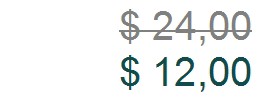 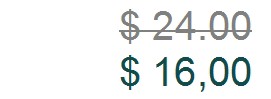 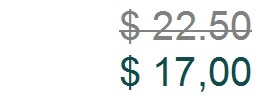 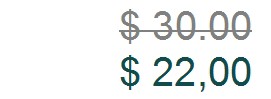 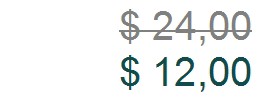 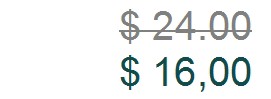 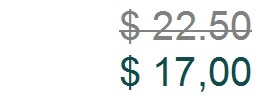 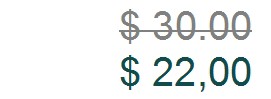 Action!Not available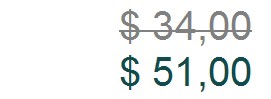 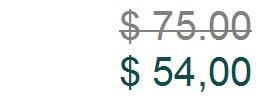 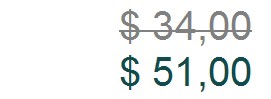 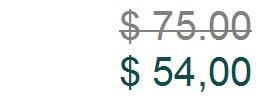 DEMO-CATALOG	Page 1/12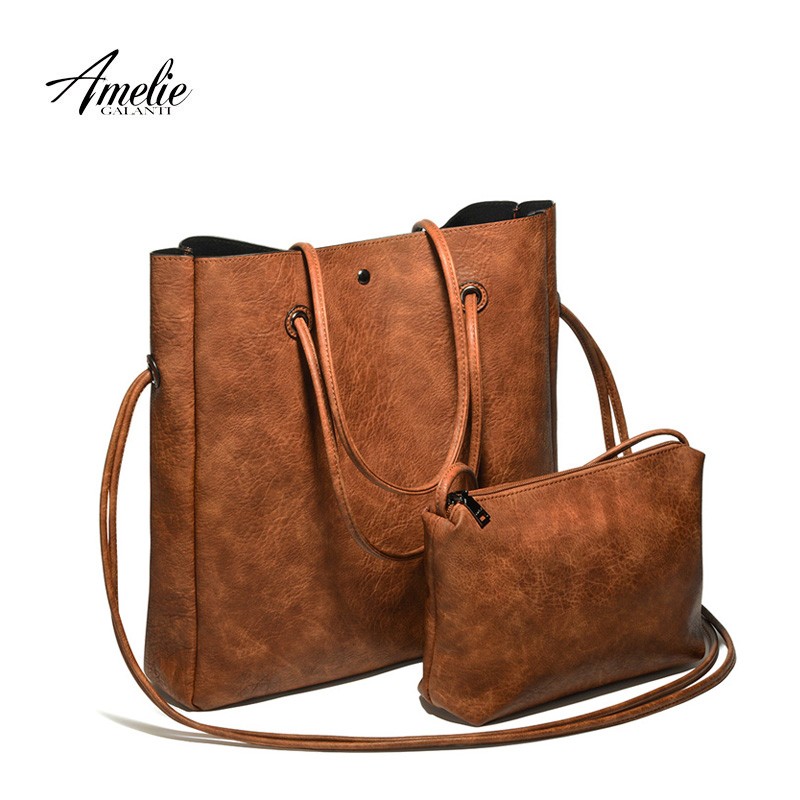 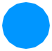 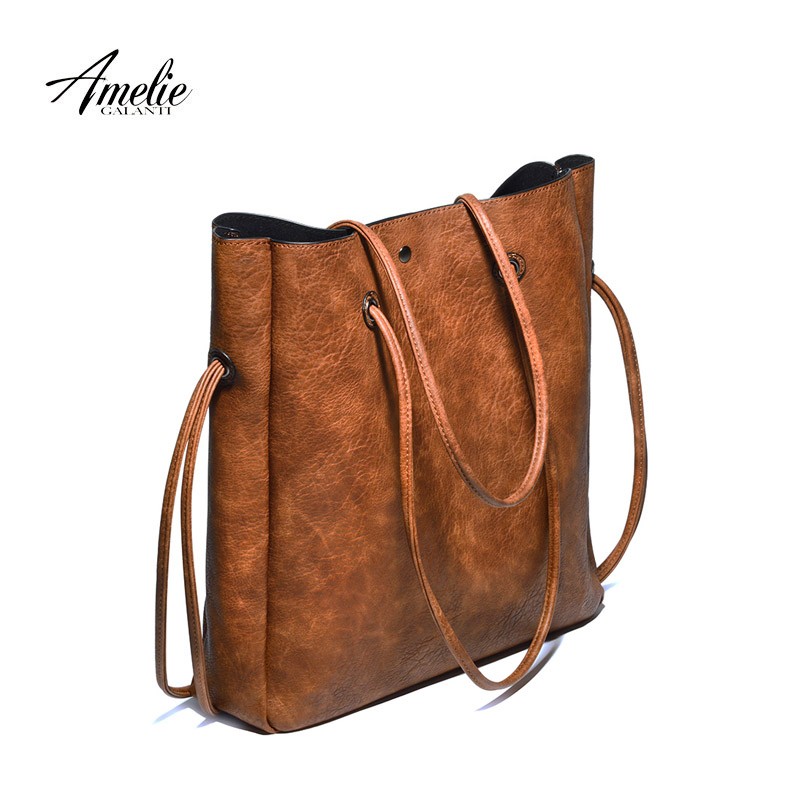 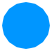 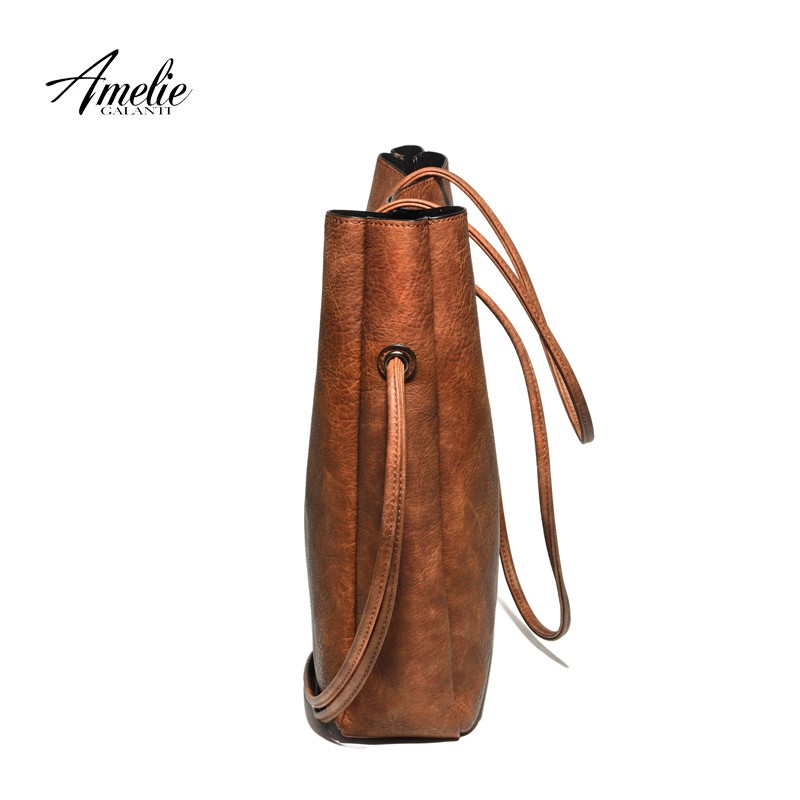 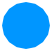 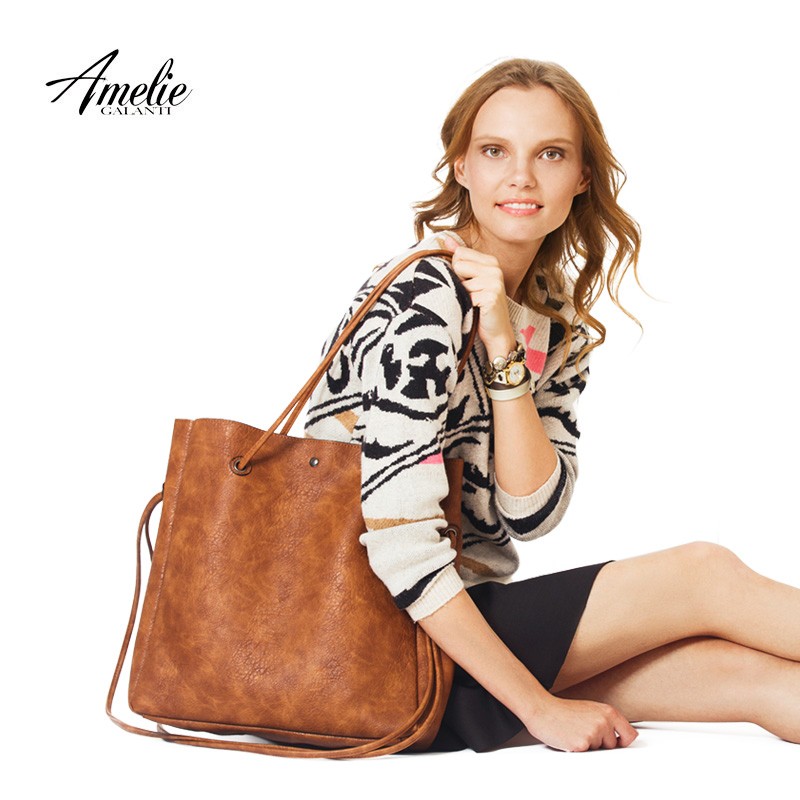 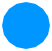 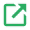 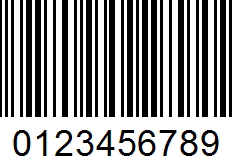 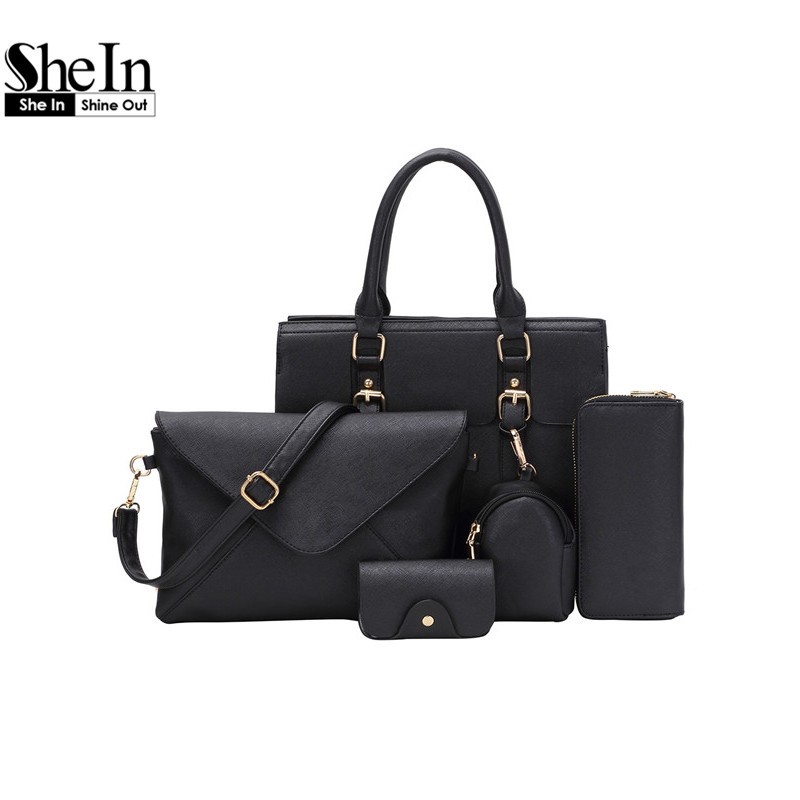 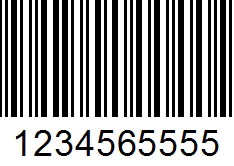 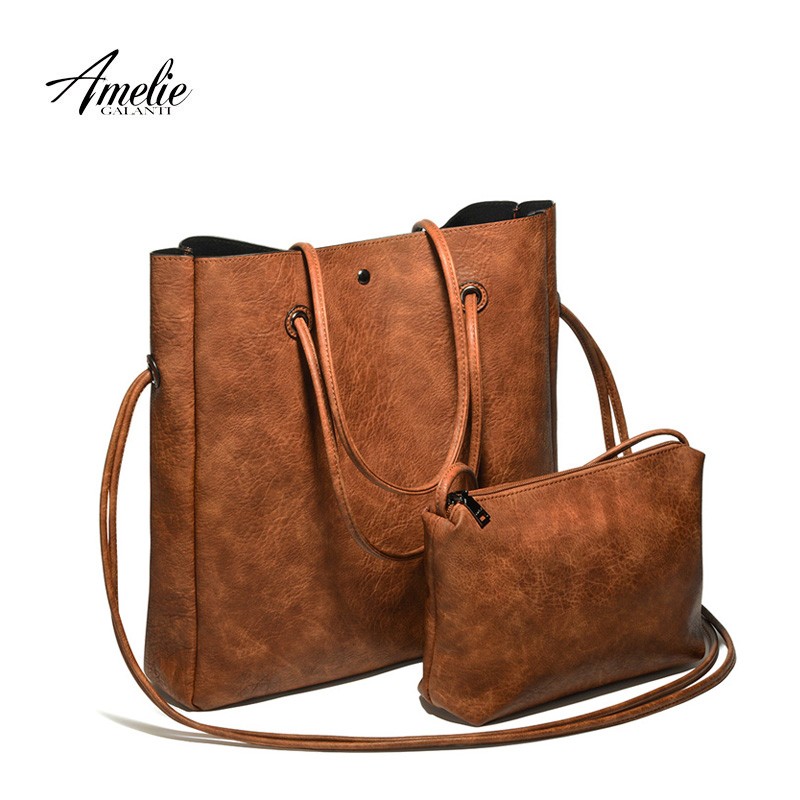 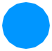 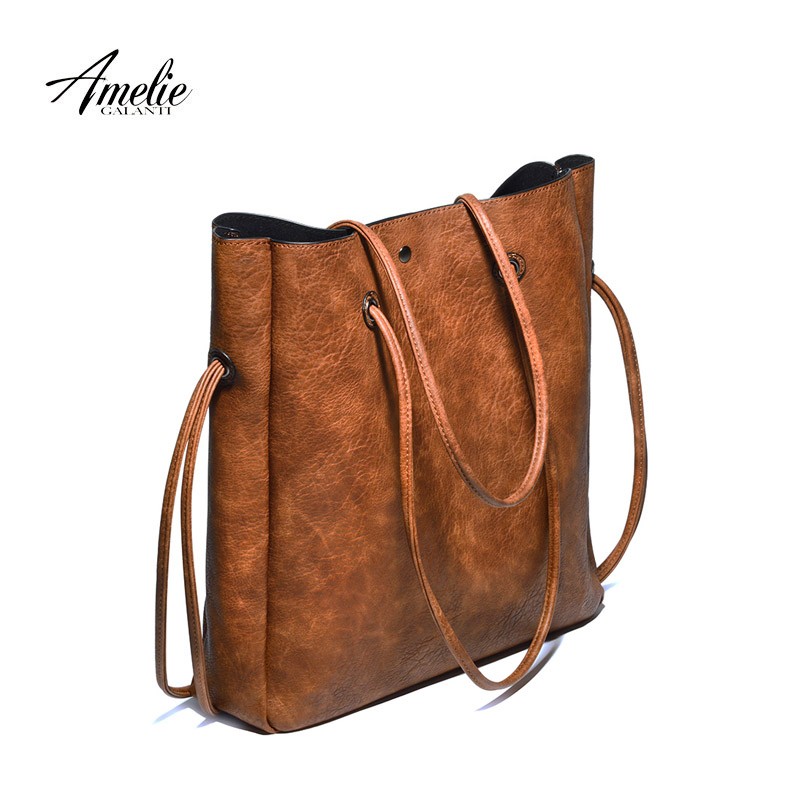 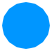 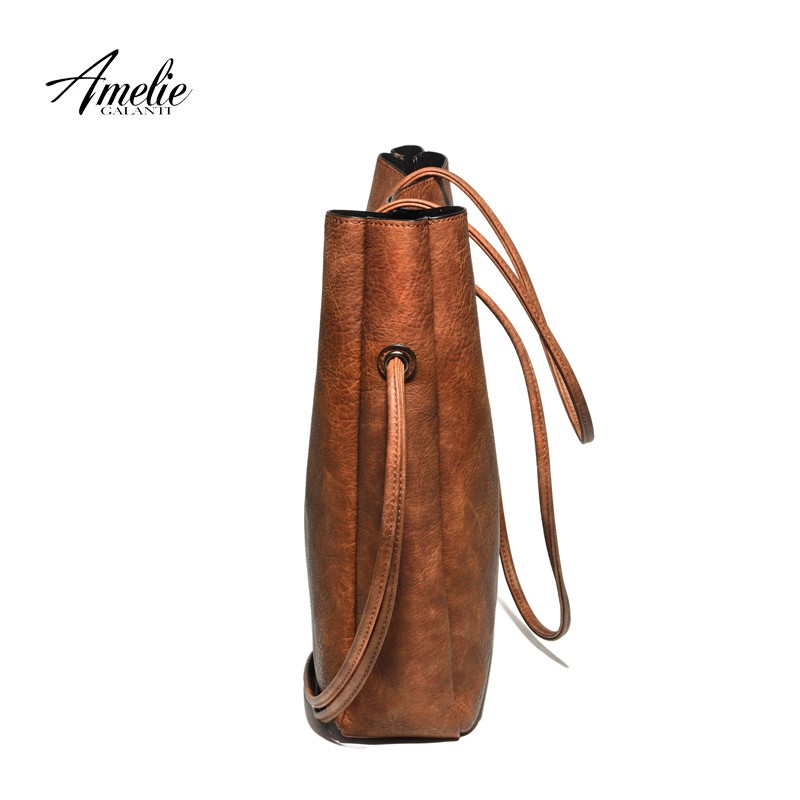 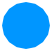 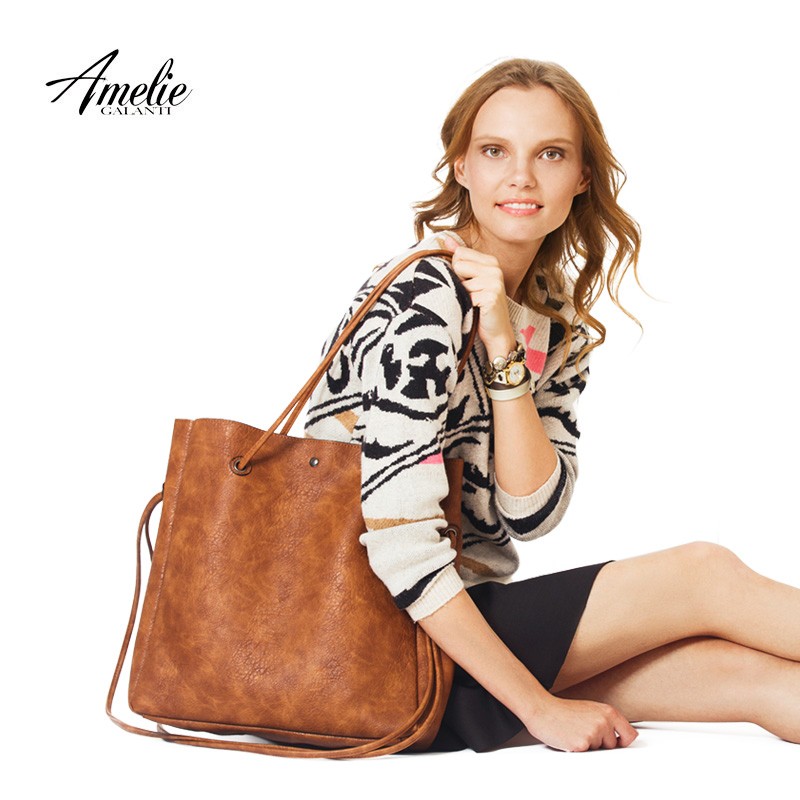 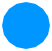 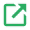 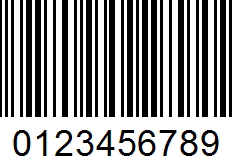 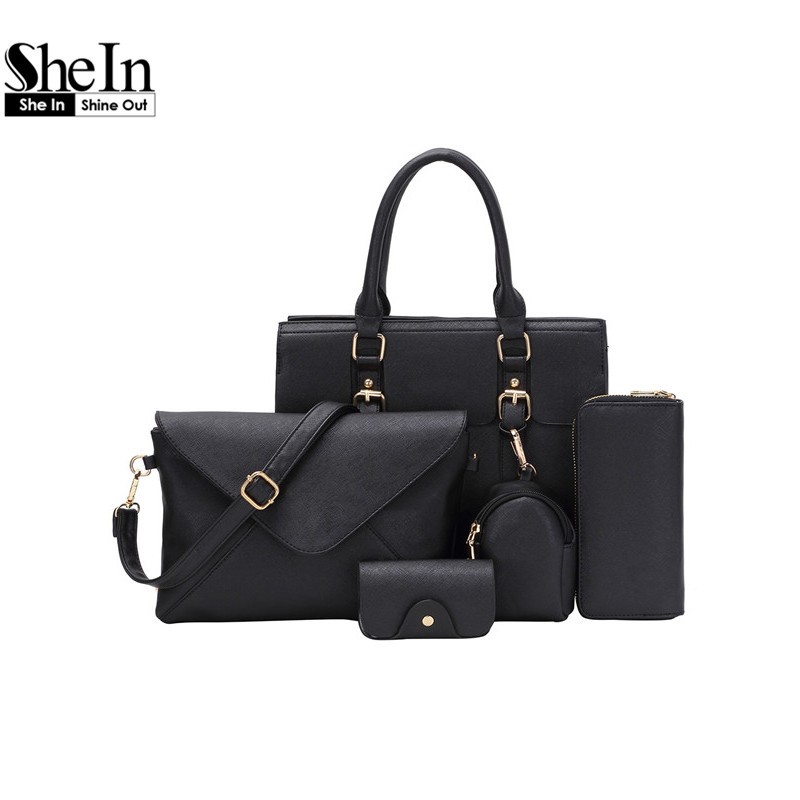 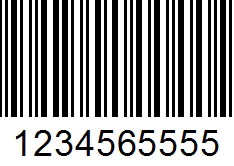 Page 2/12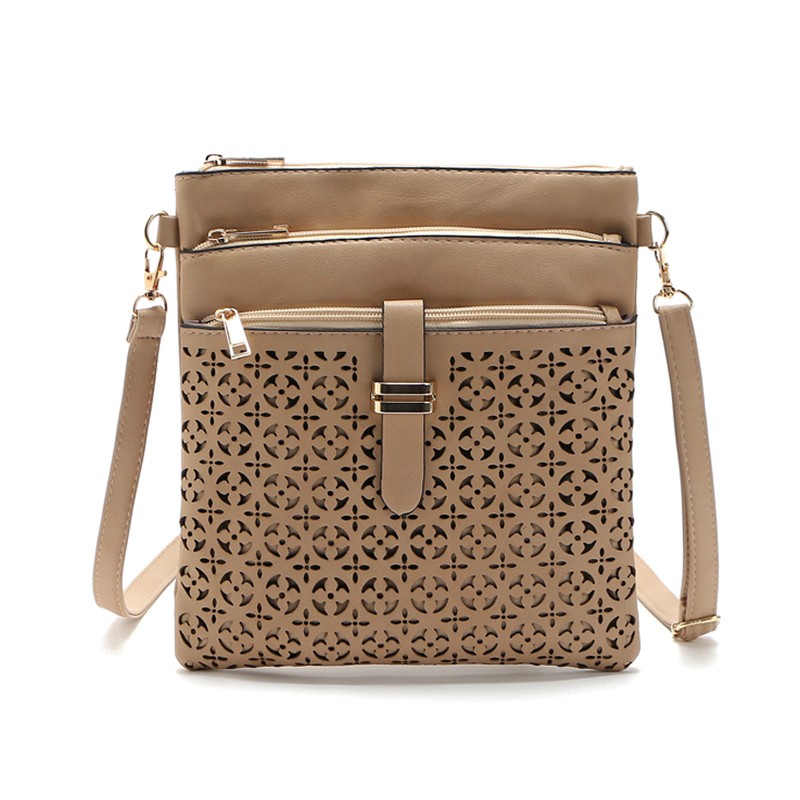 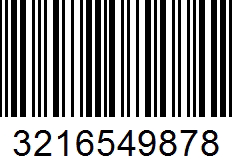 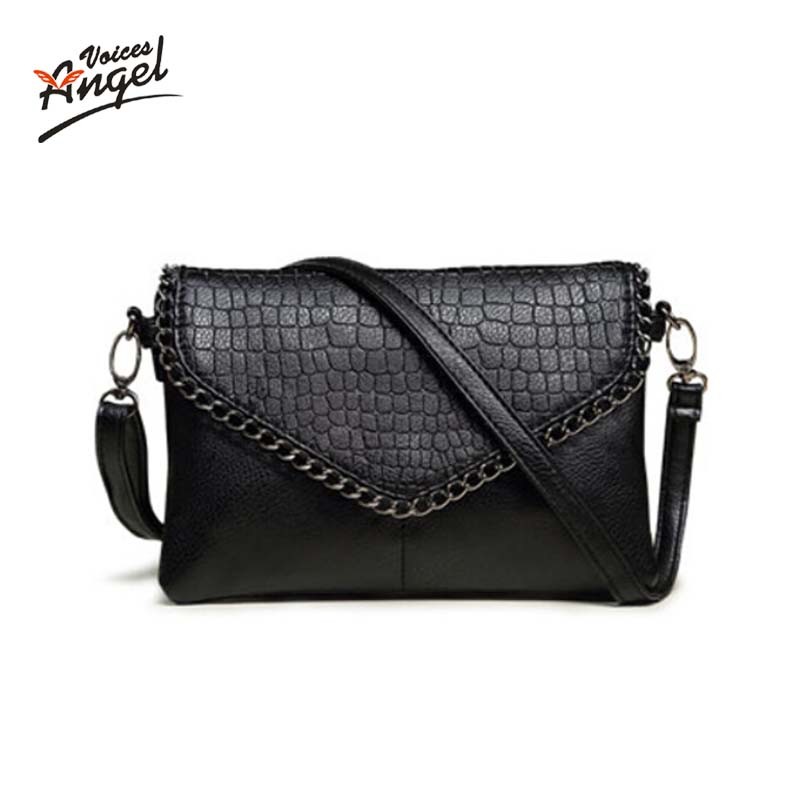 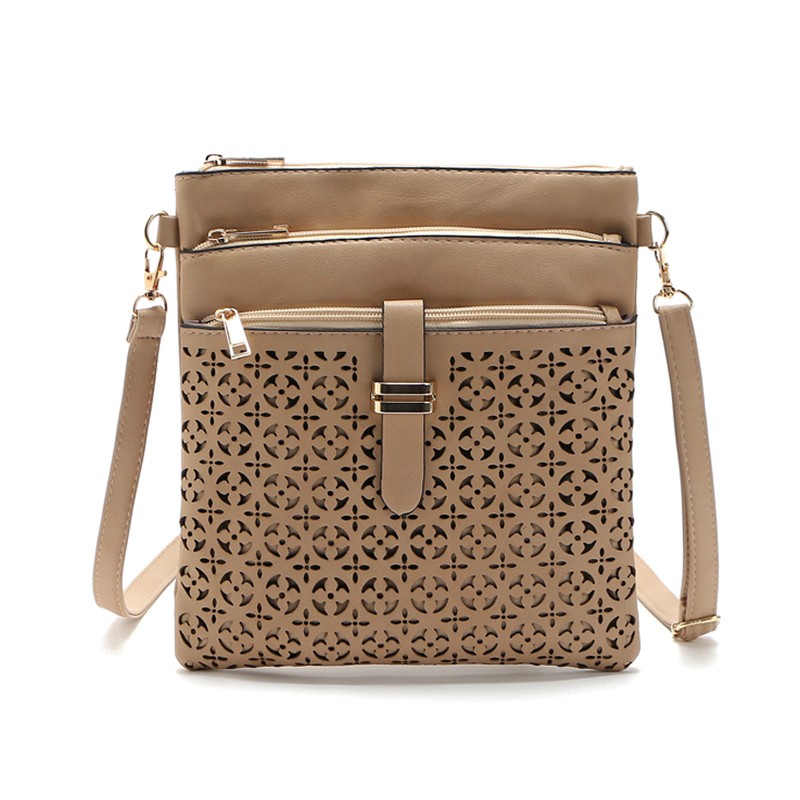 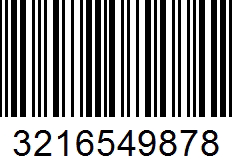 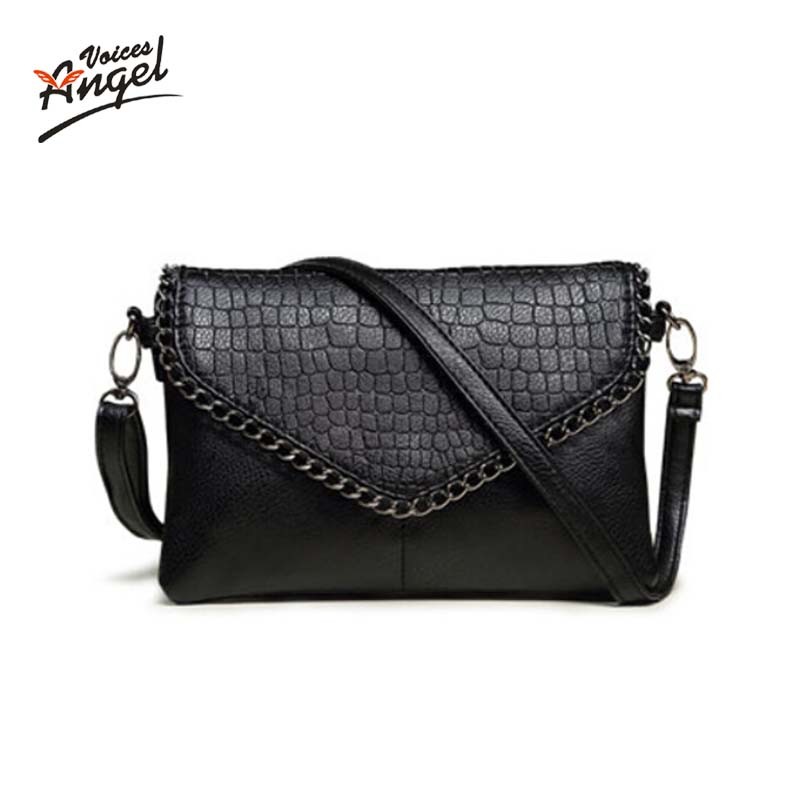 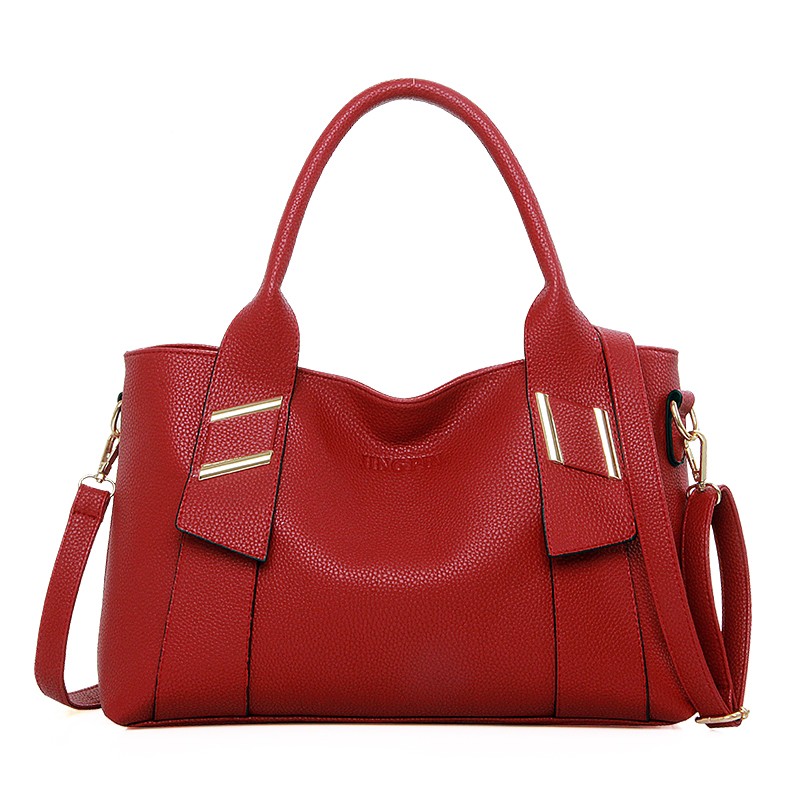 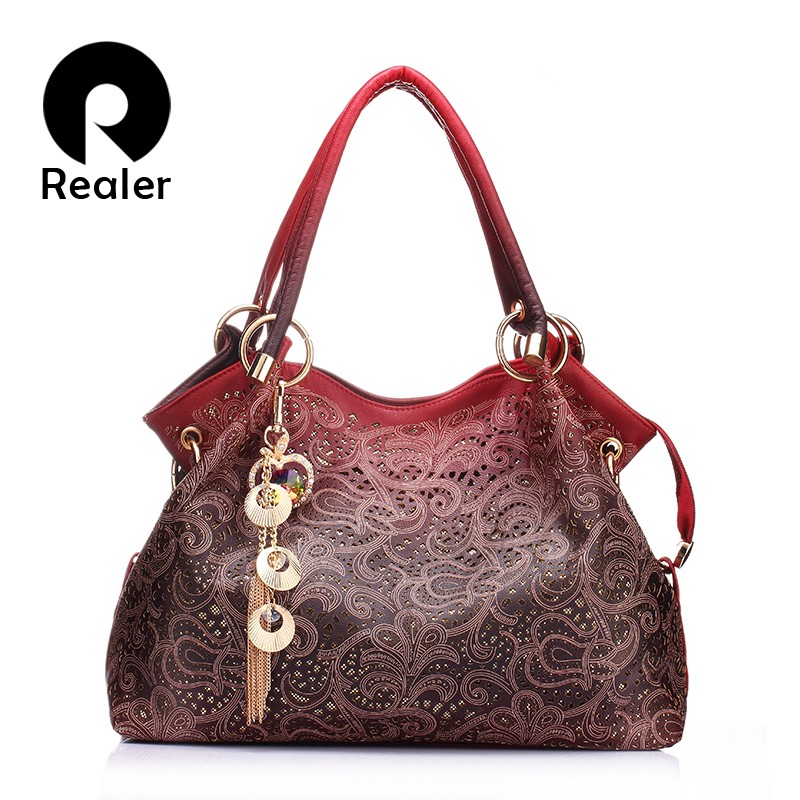 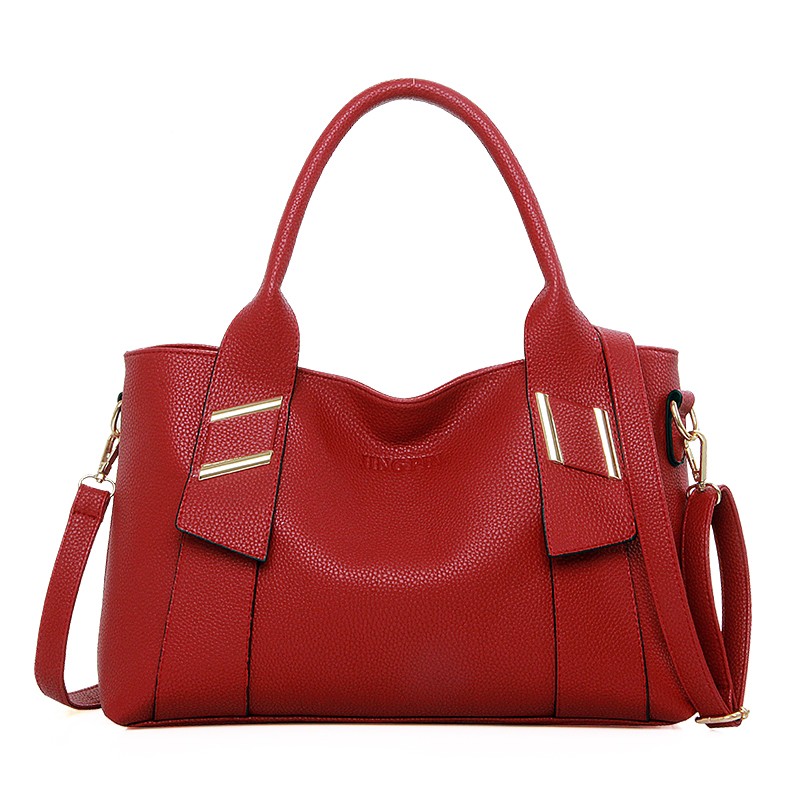 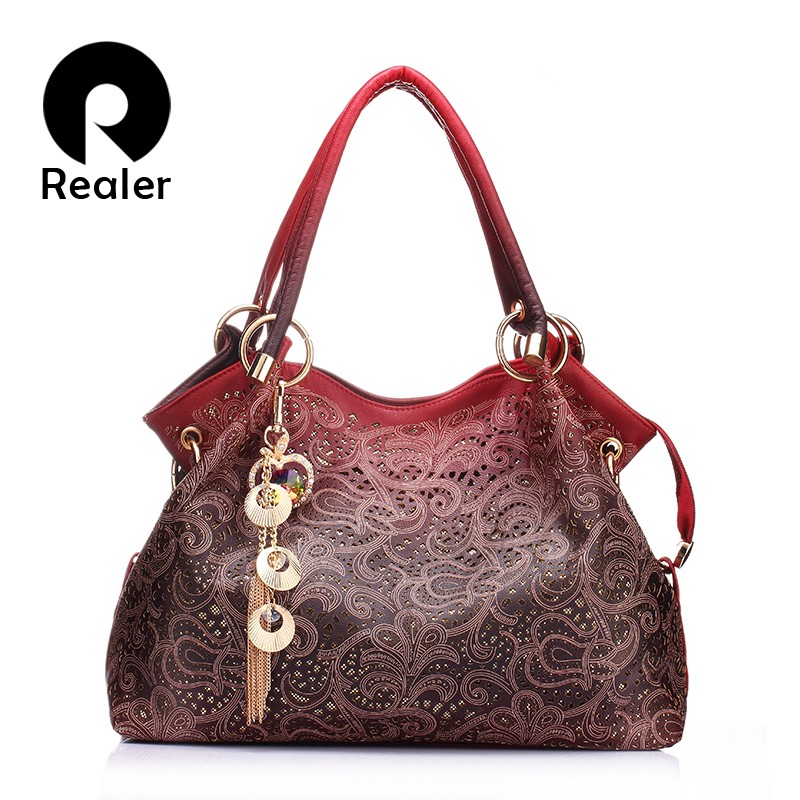 Page 3/12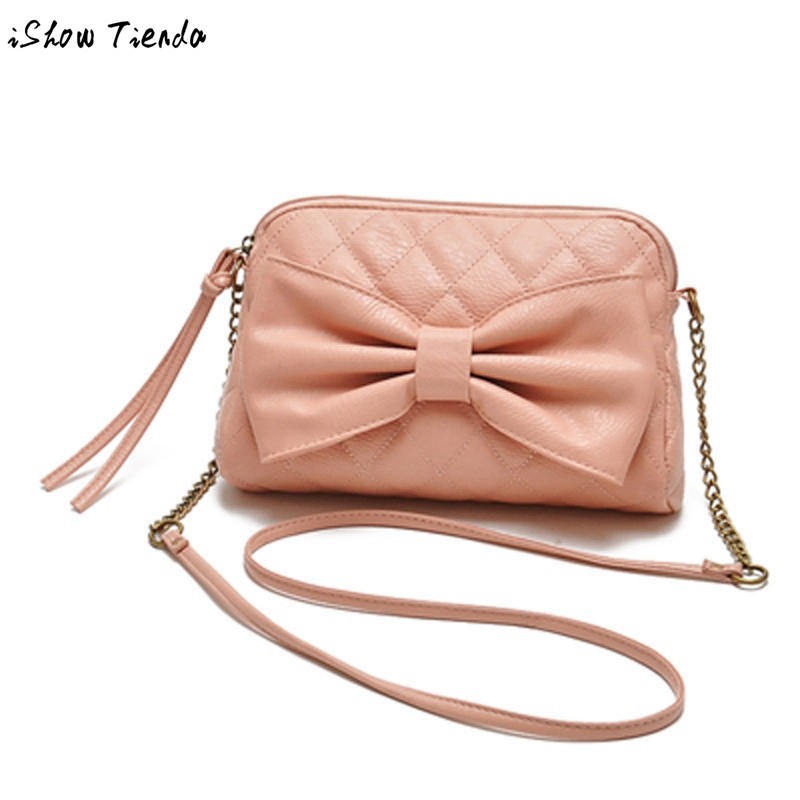 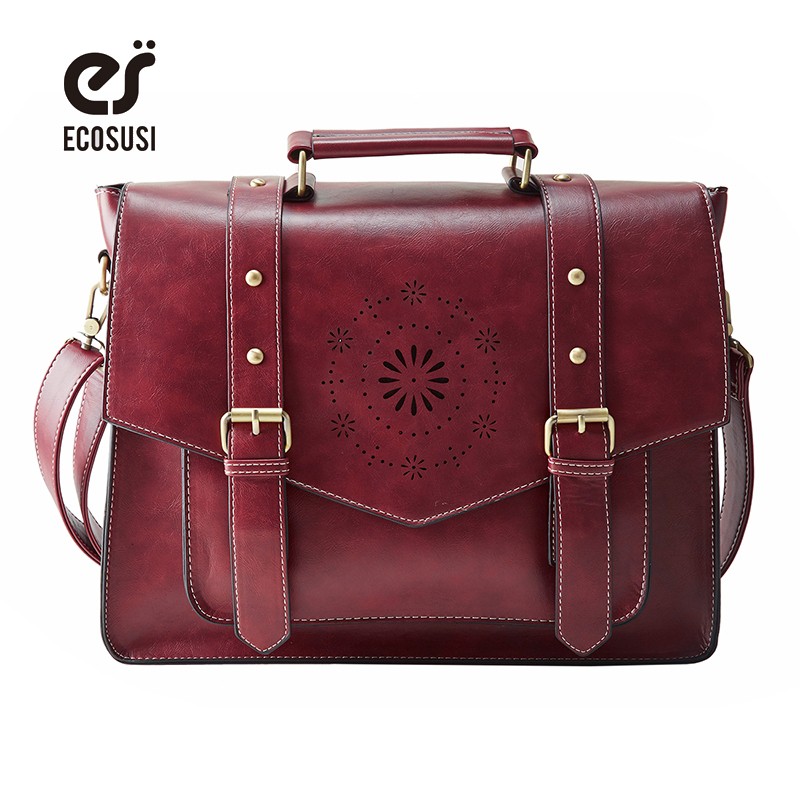 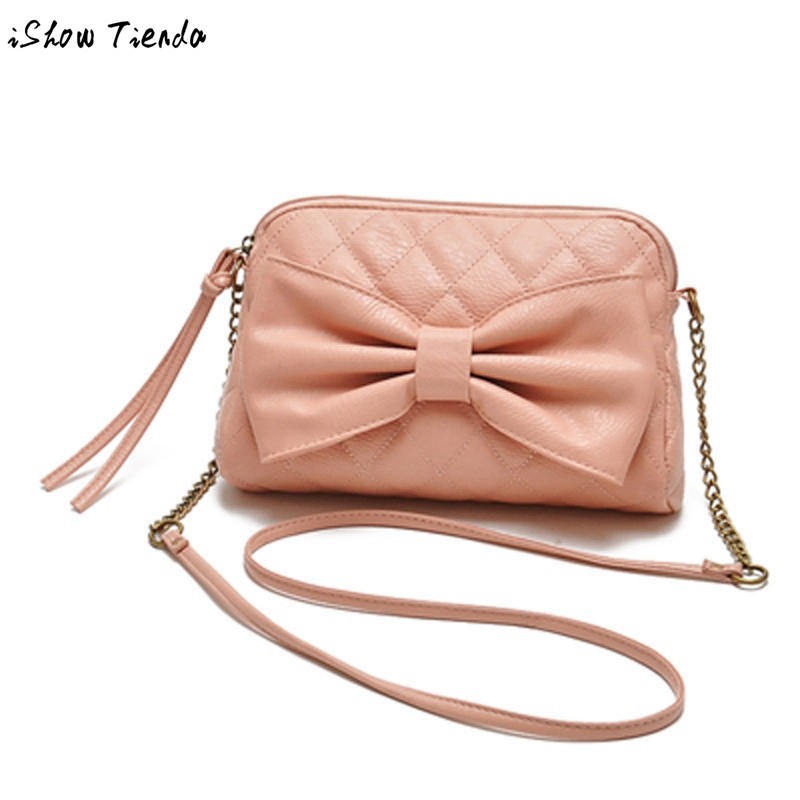 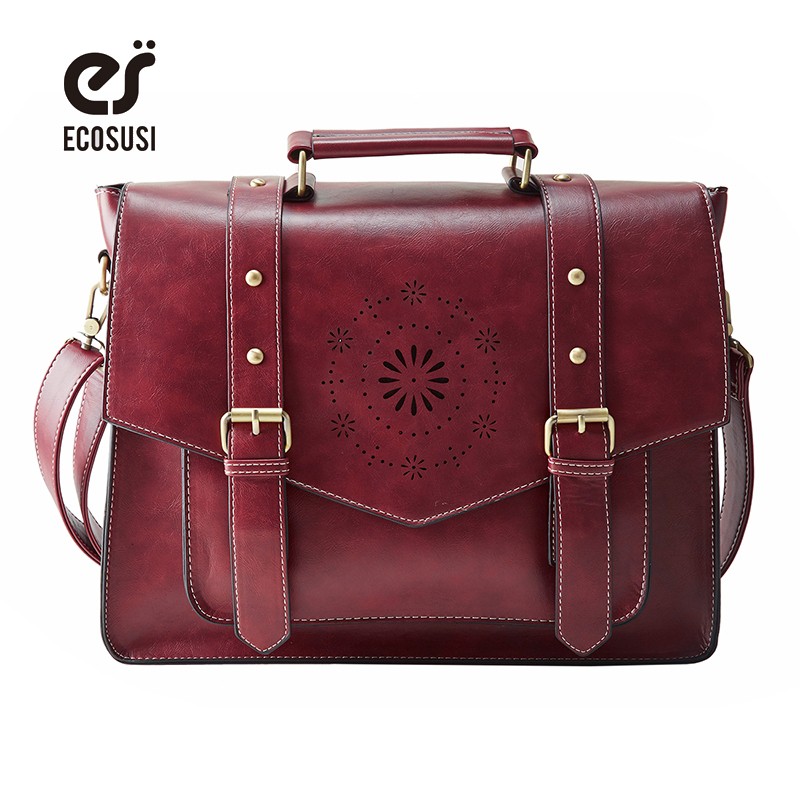 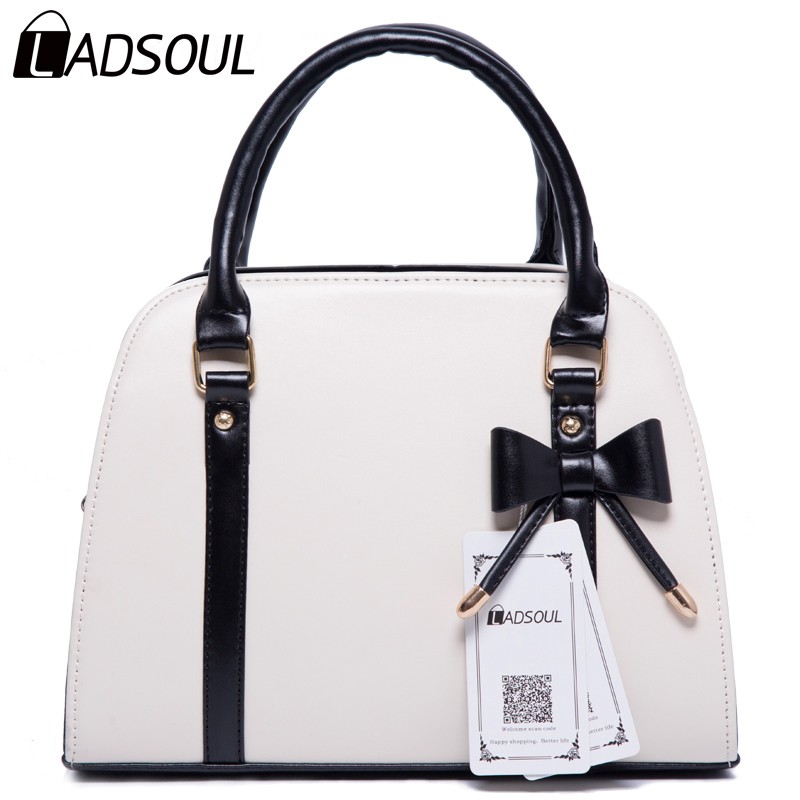 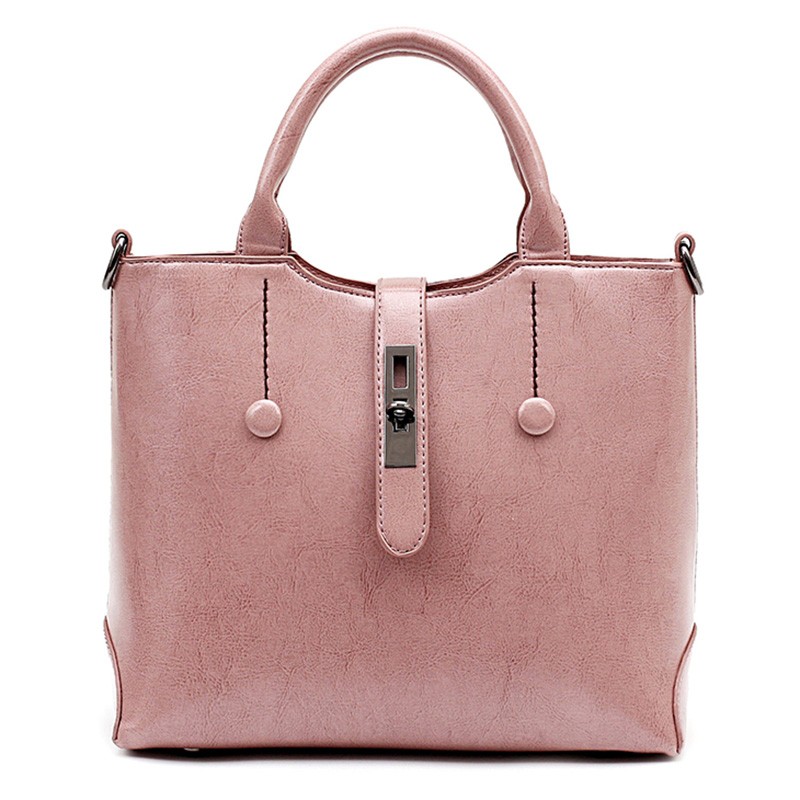 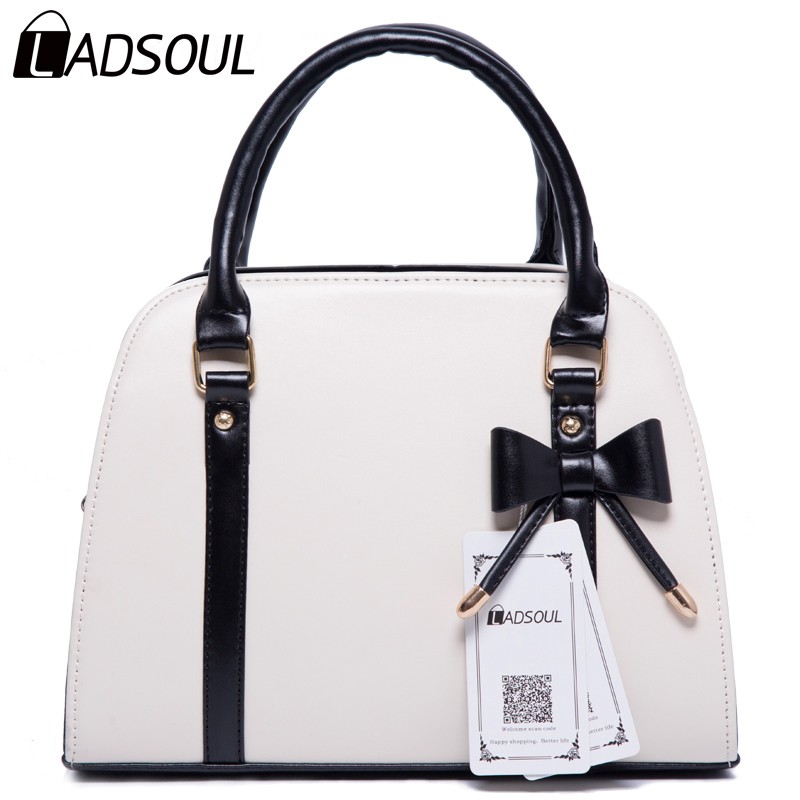 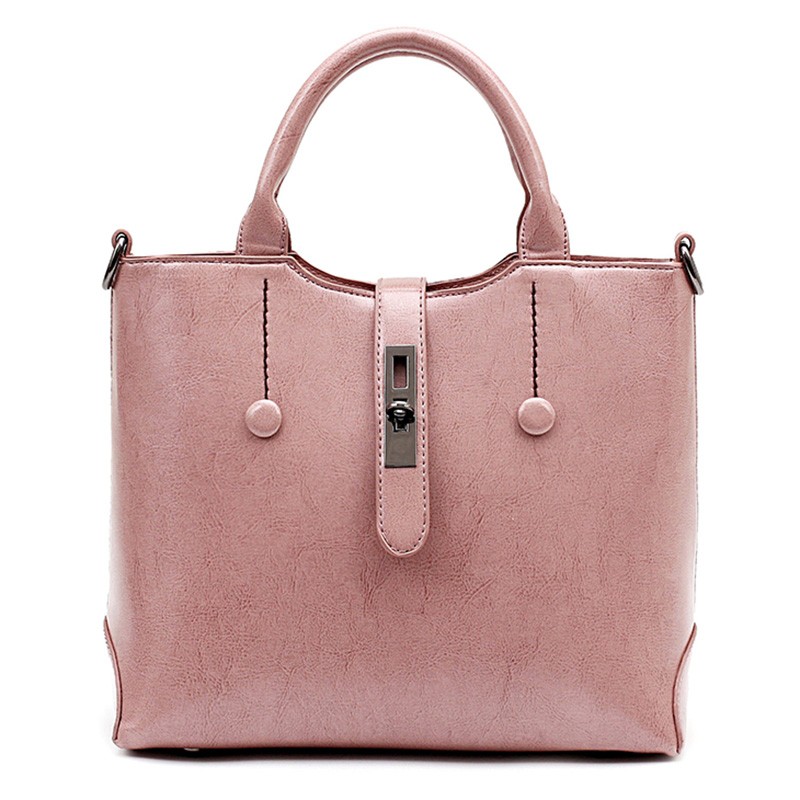 Page 4/12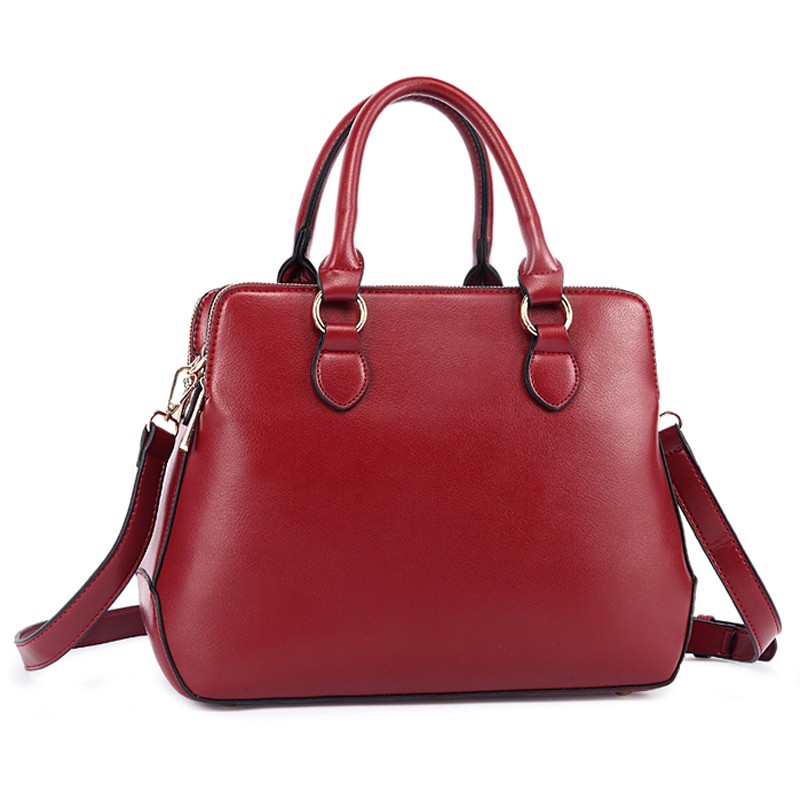 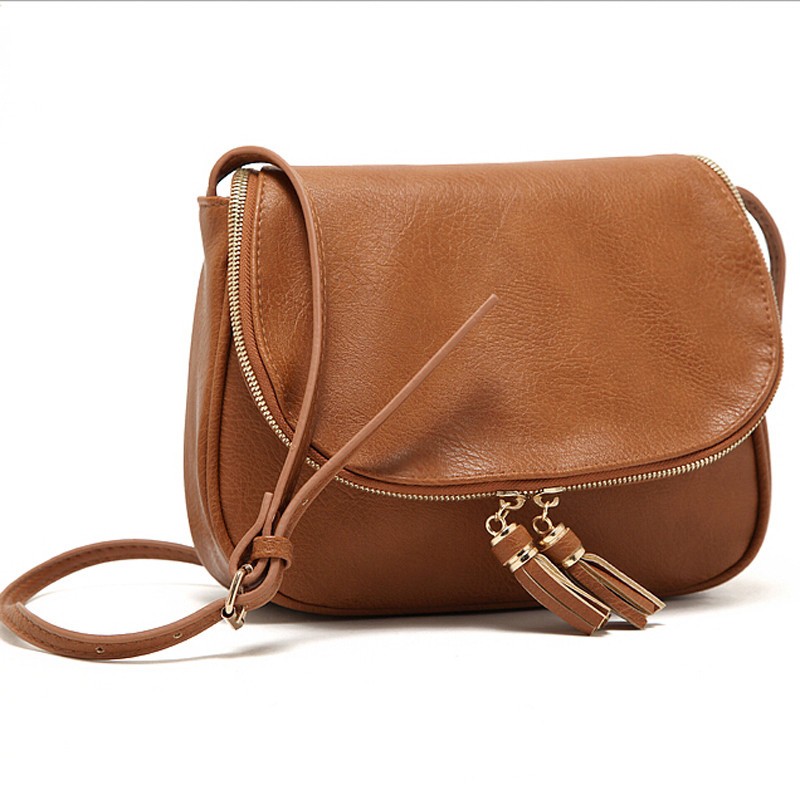 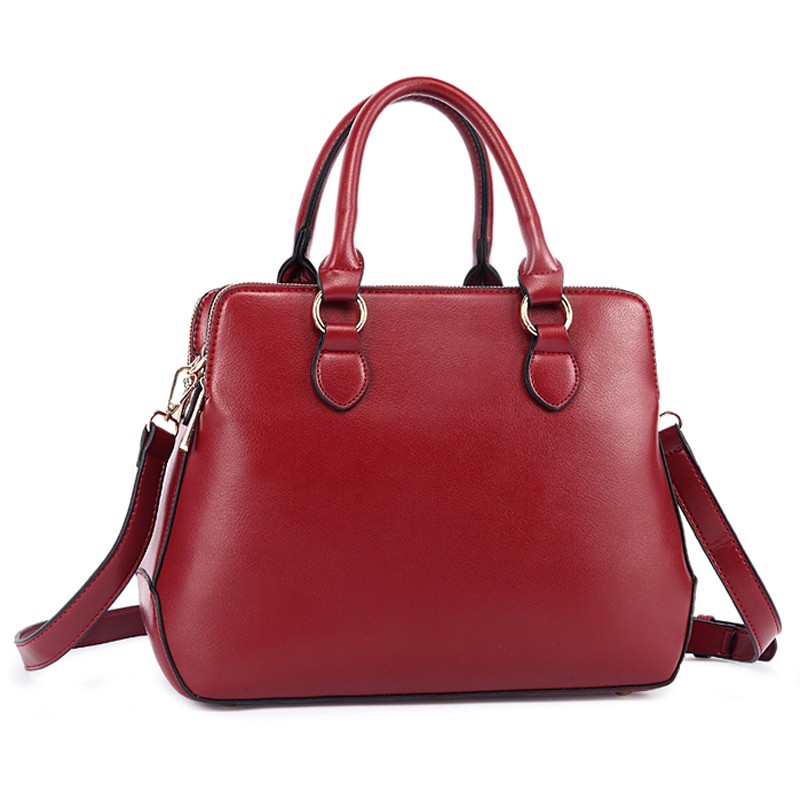 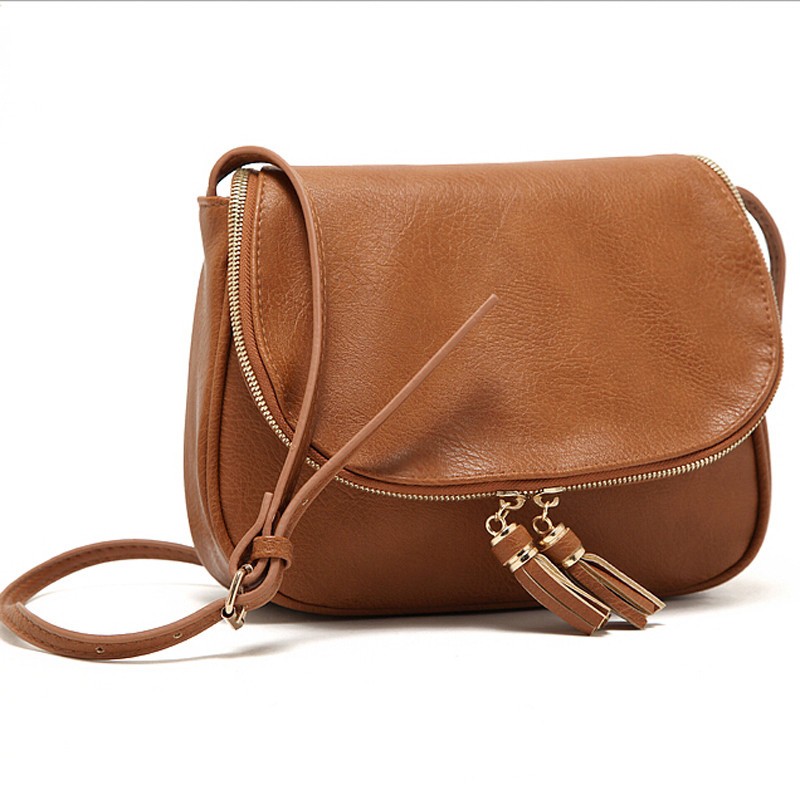 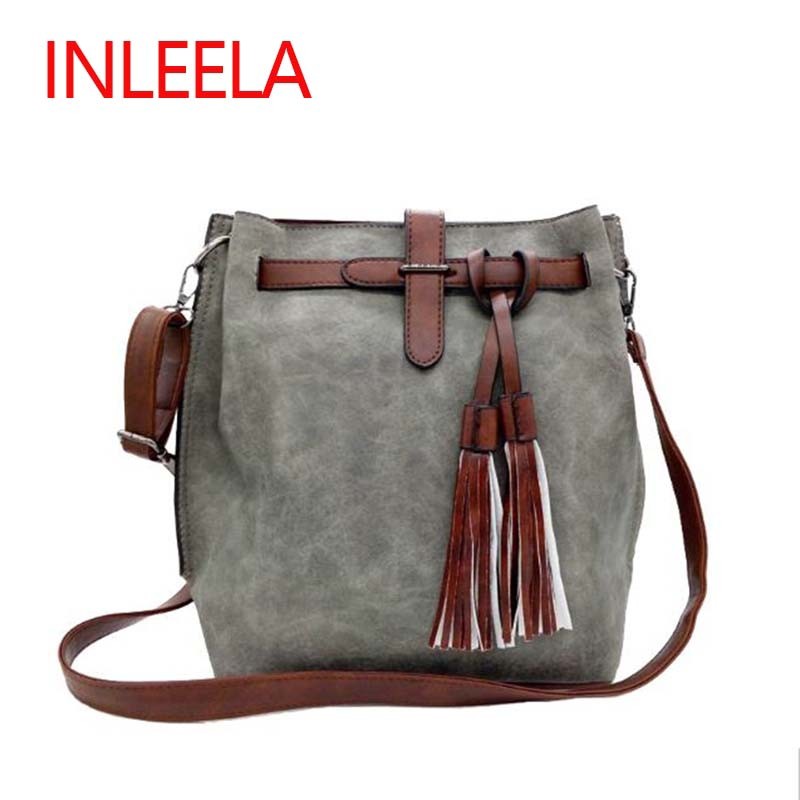 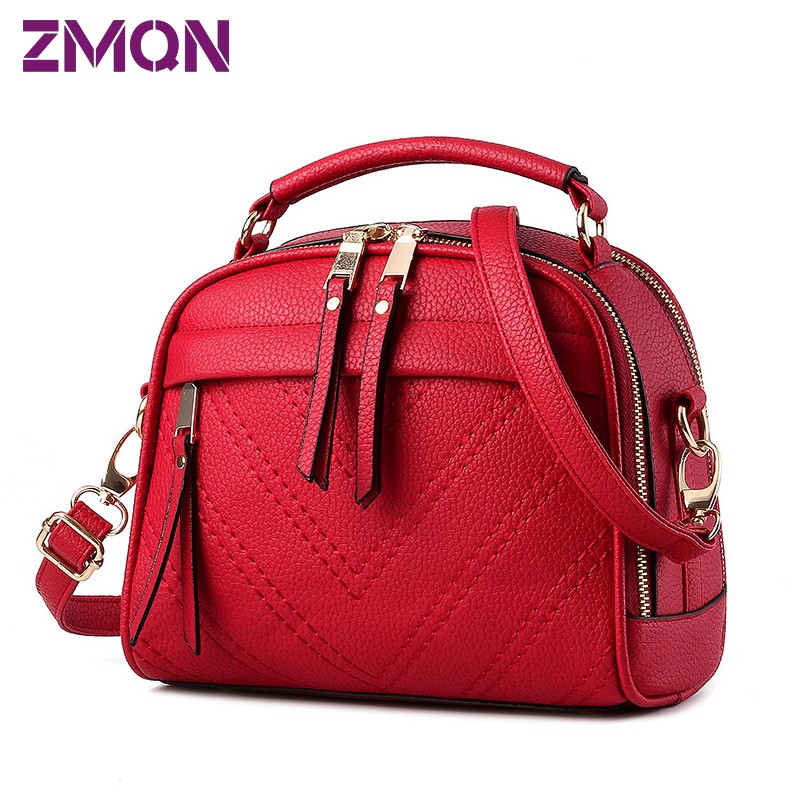 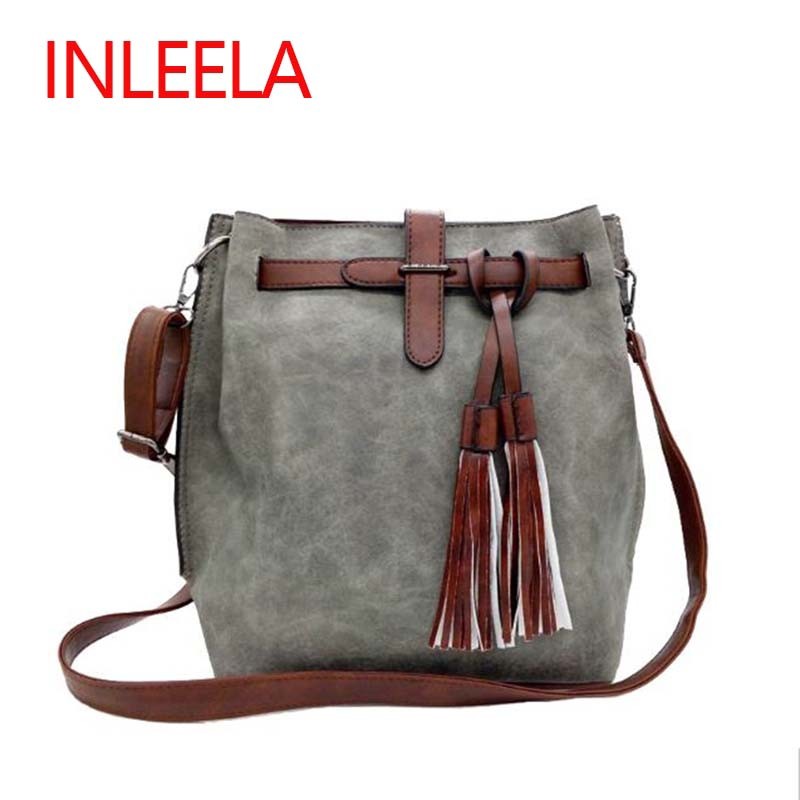 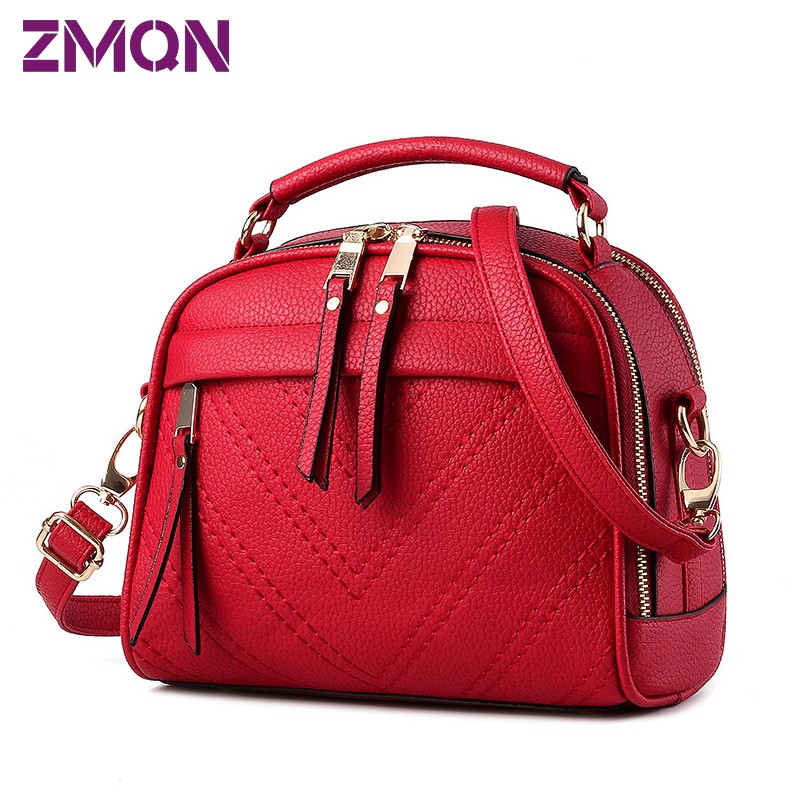 Page 5/12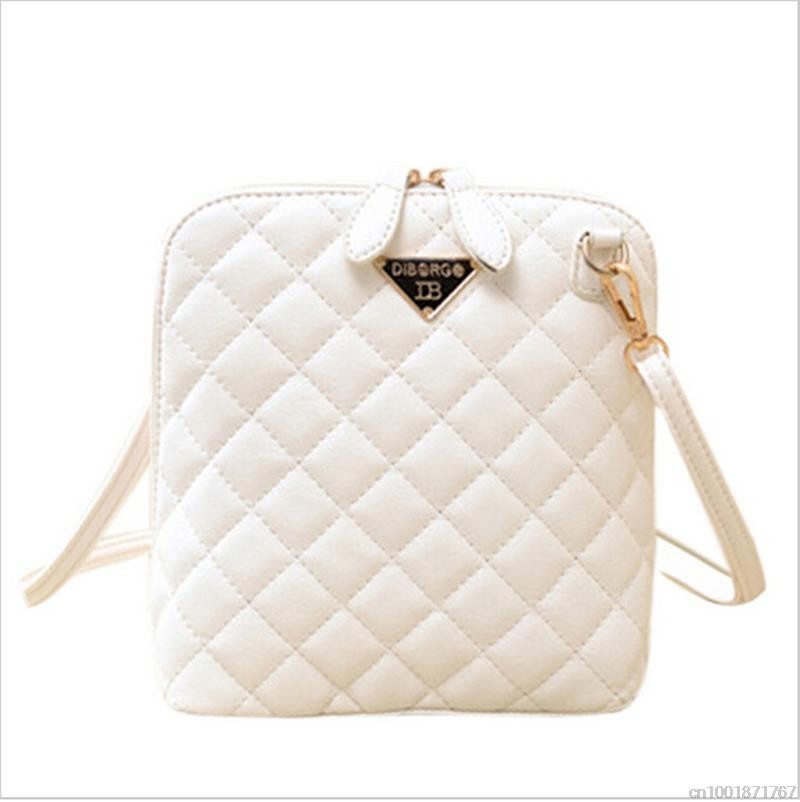 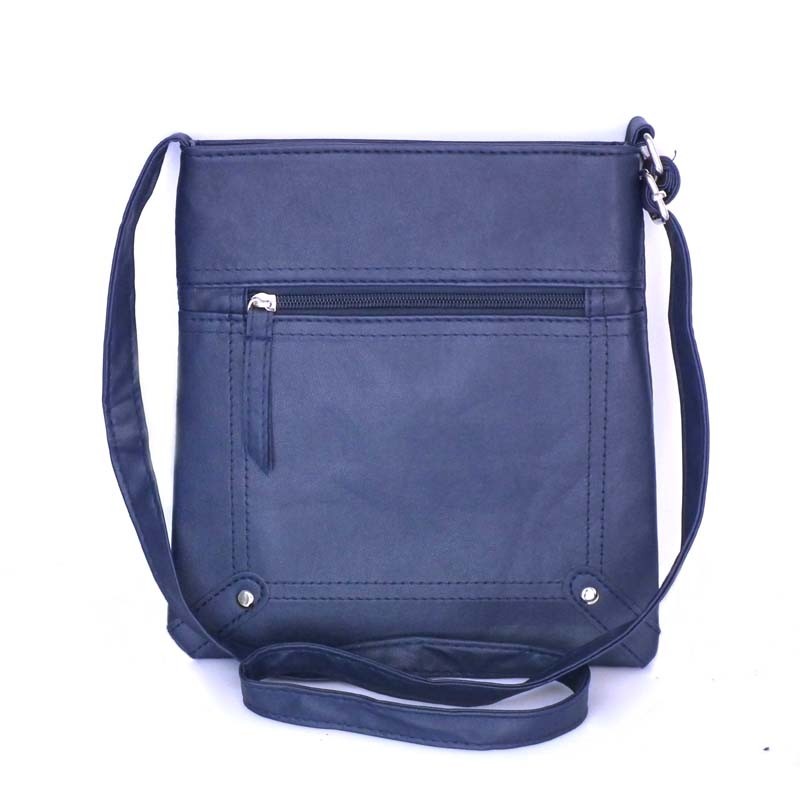 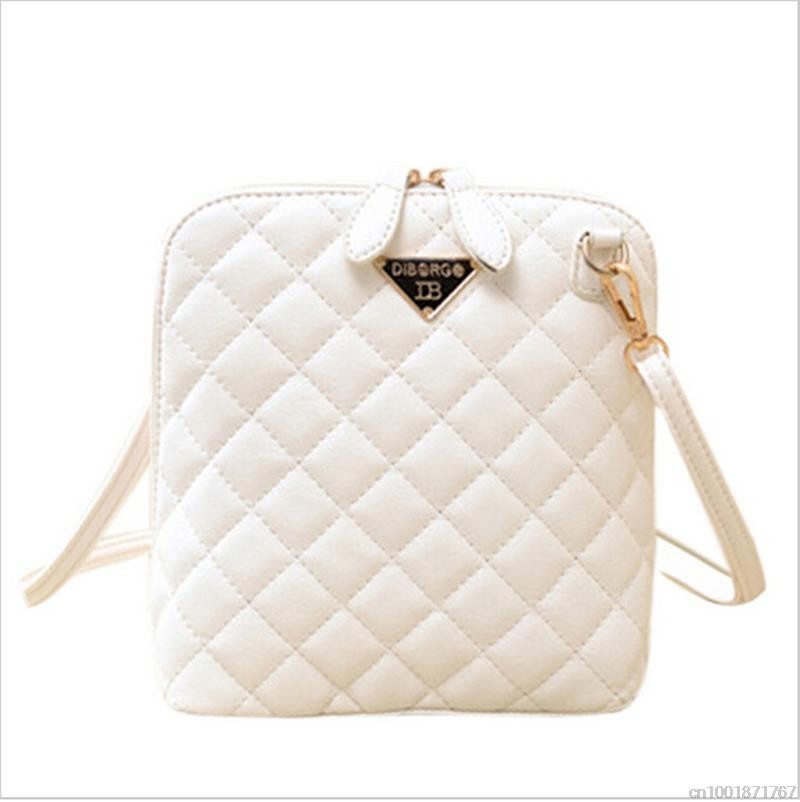 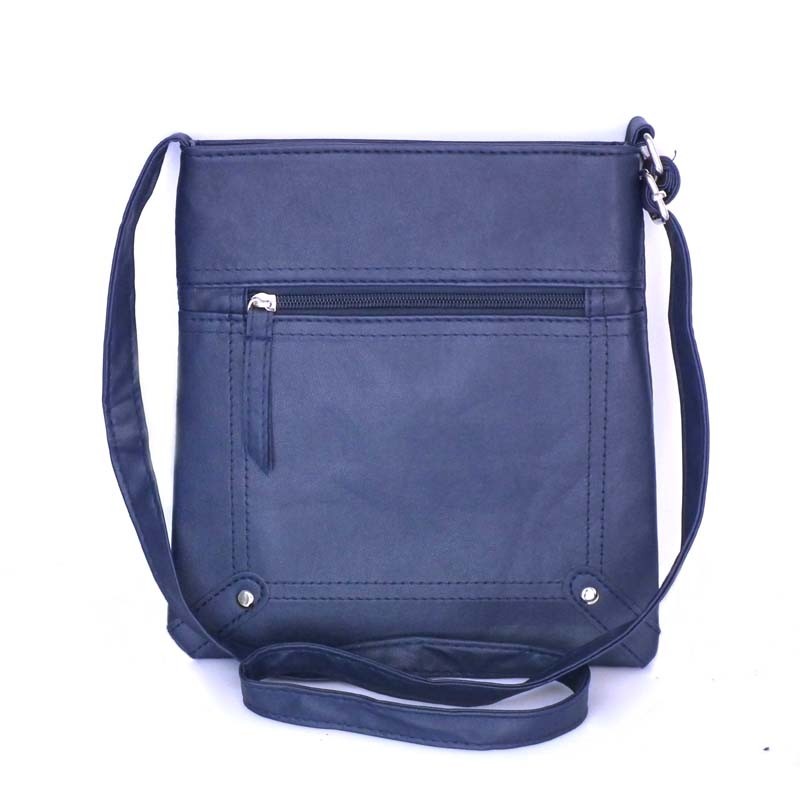 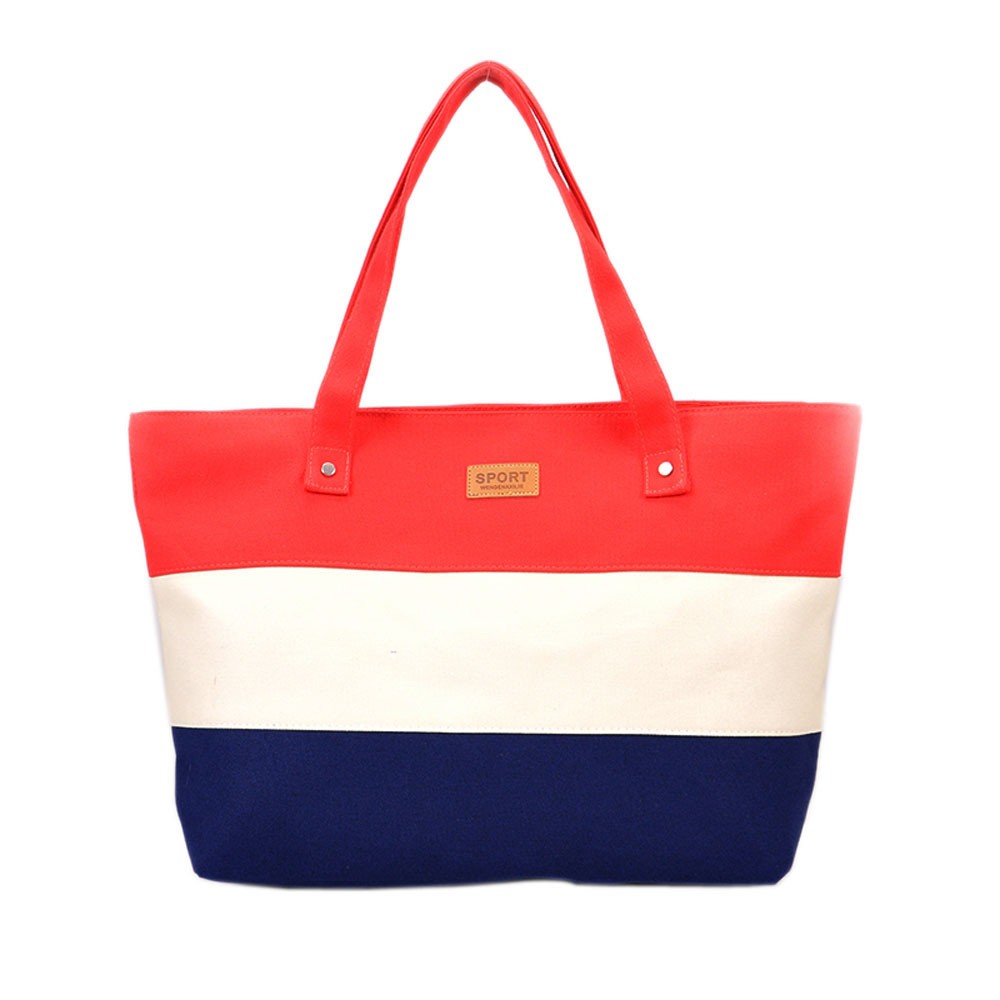 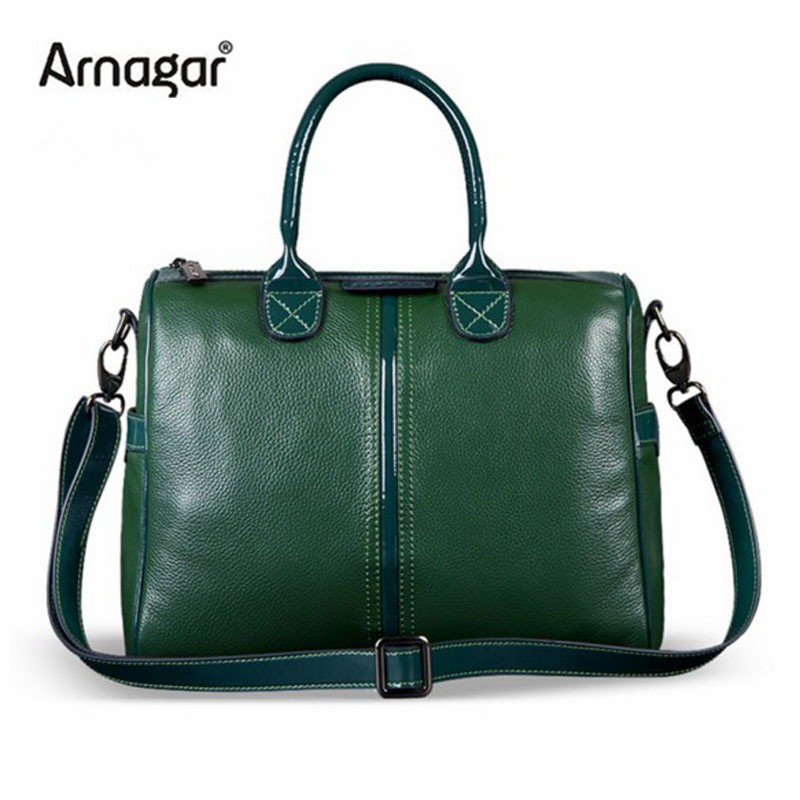 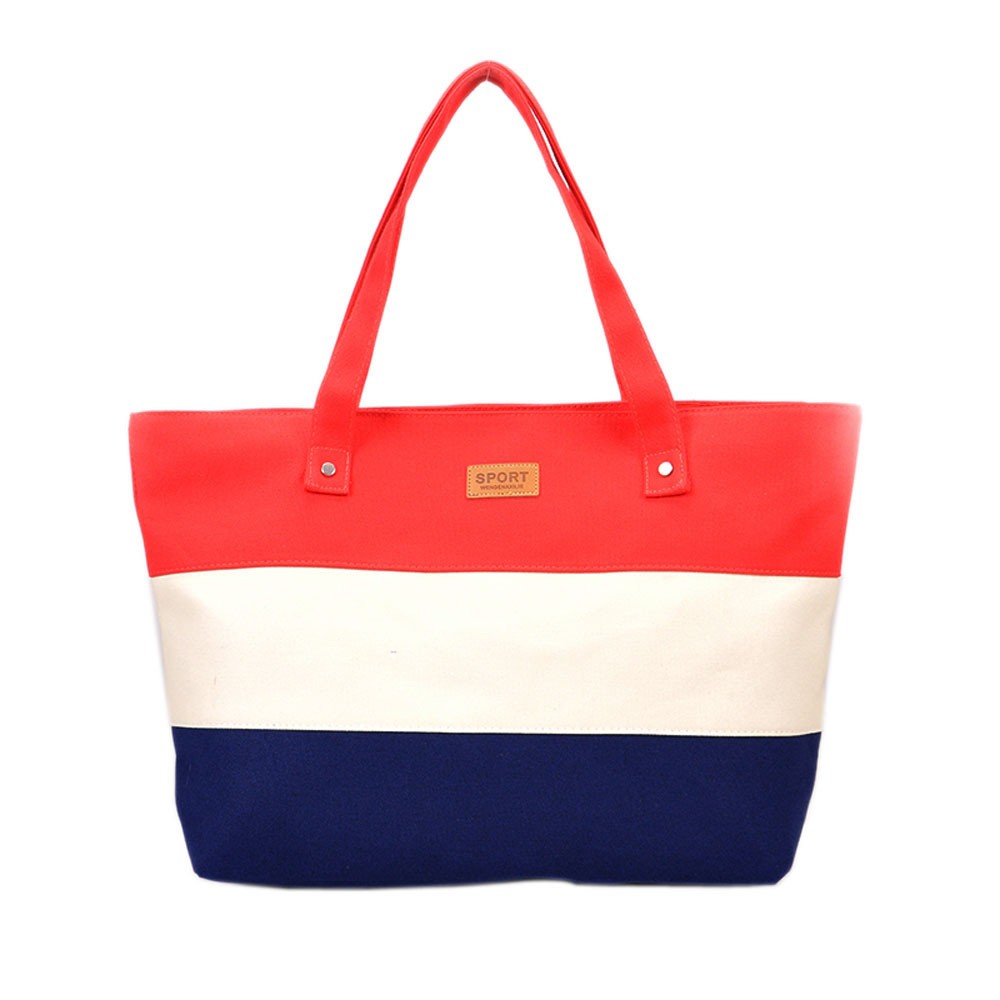 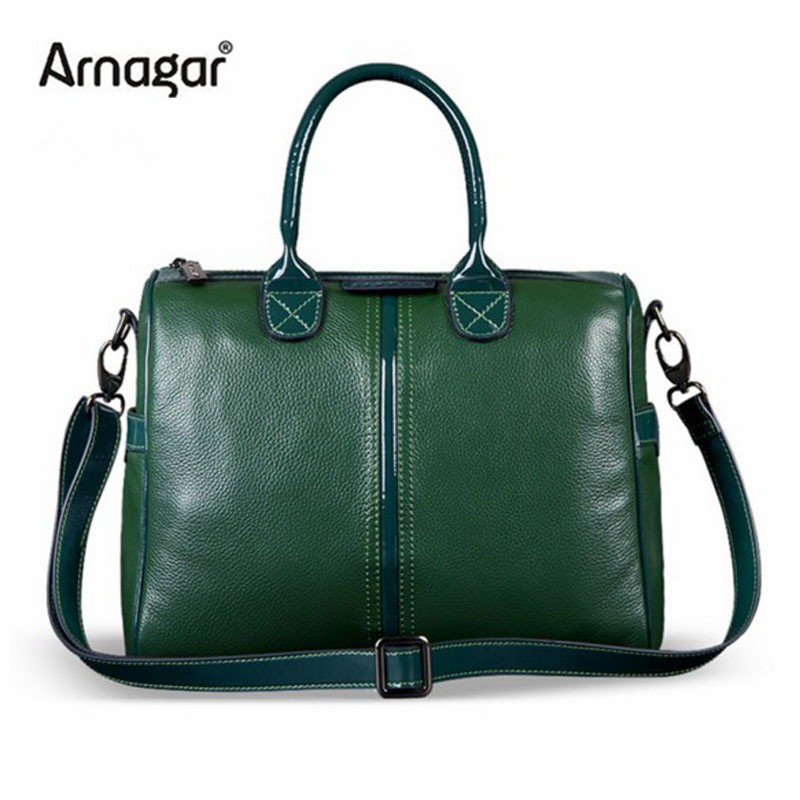 Page 6/12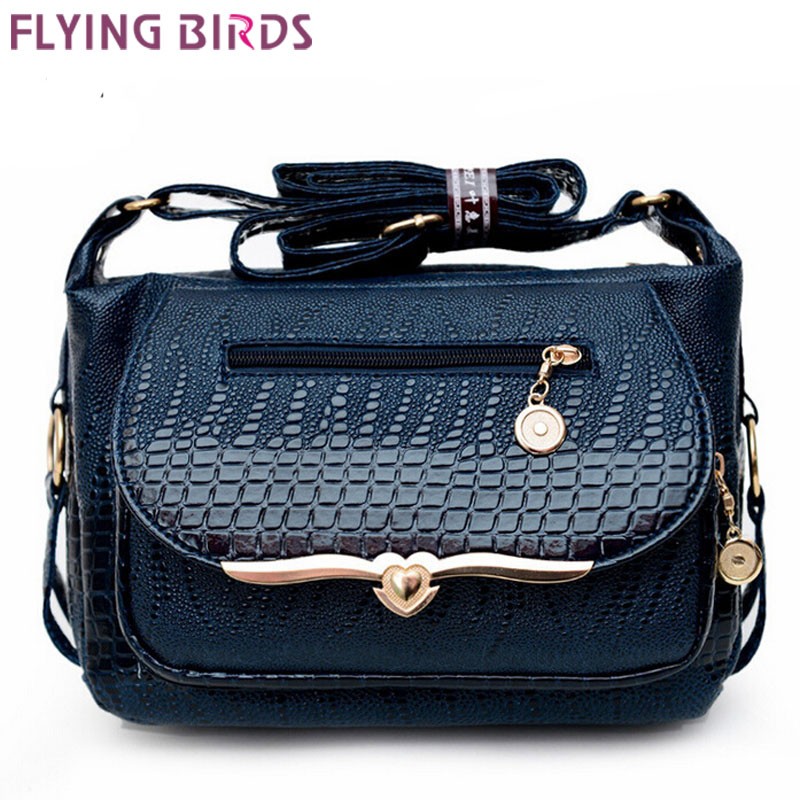 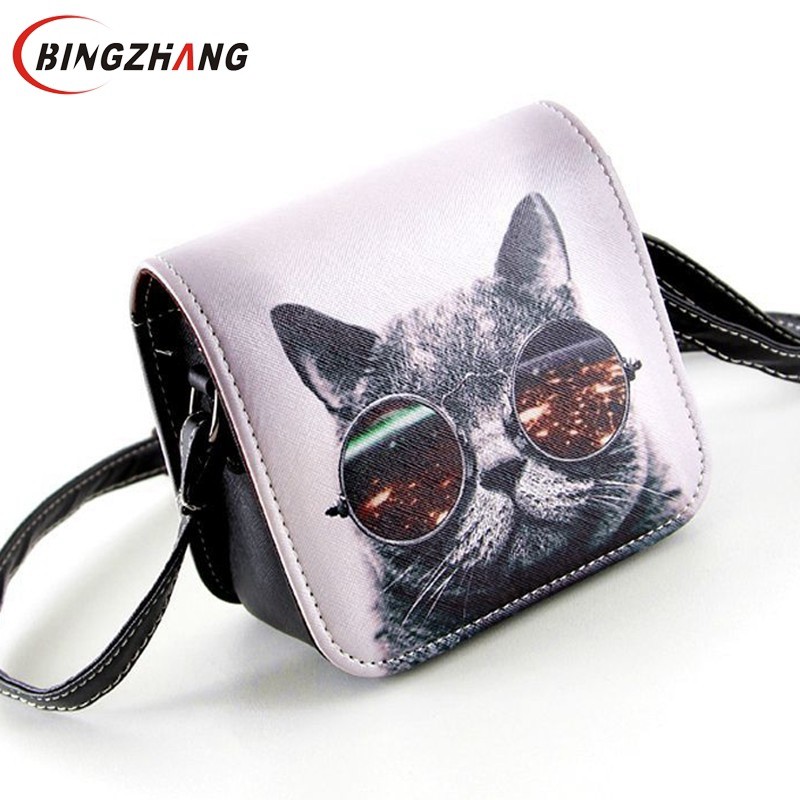 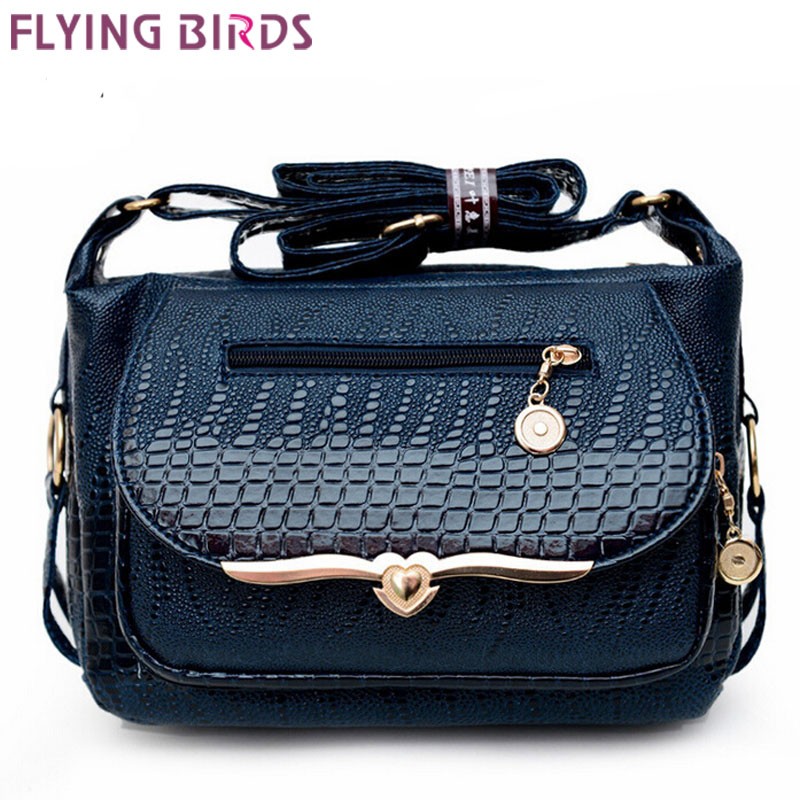 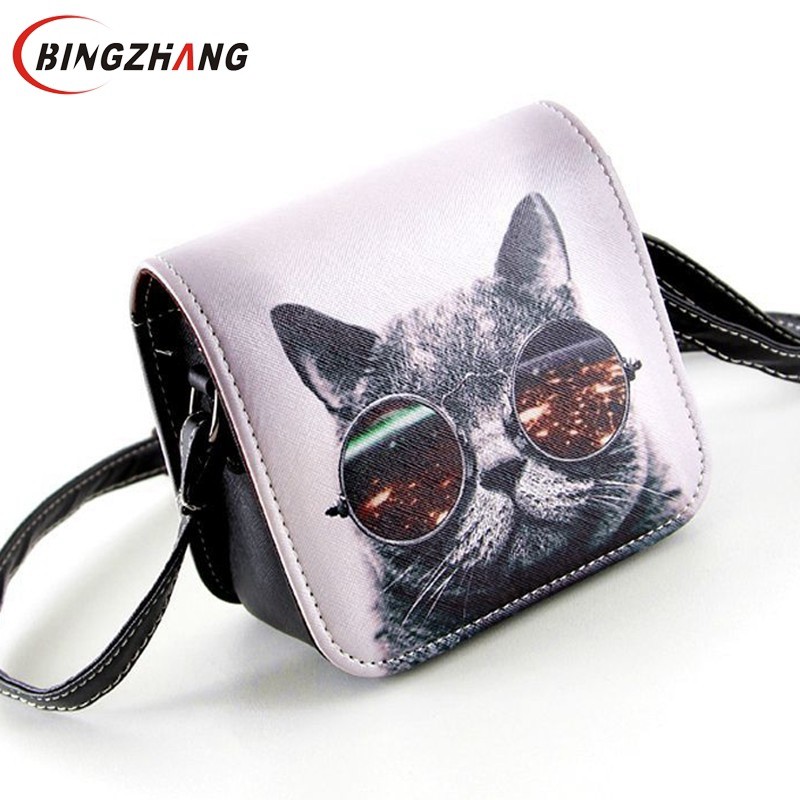 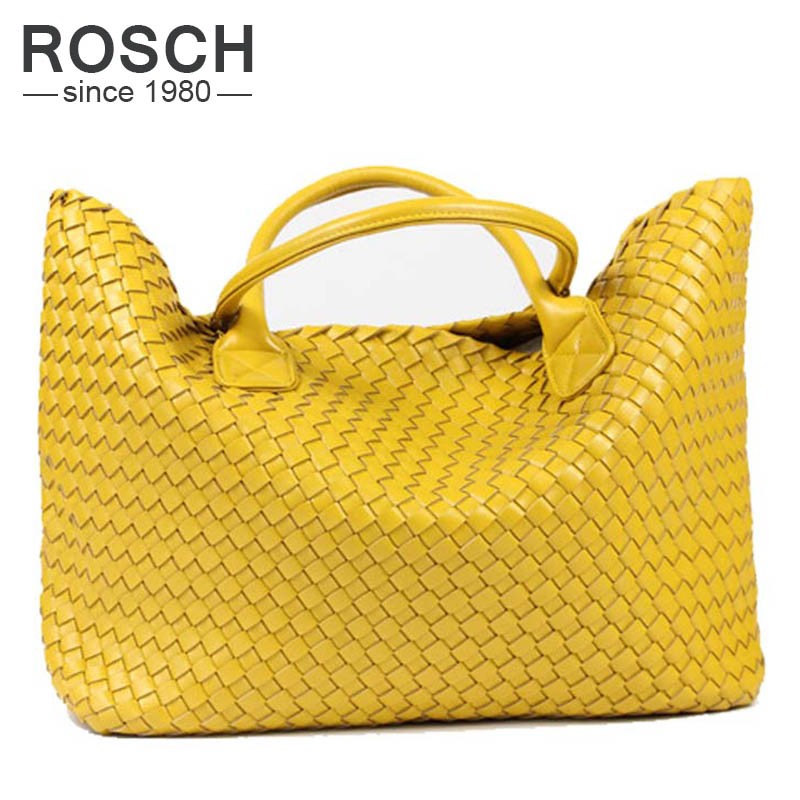 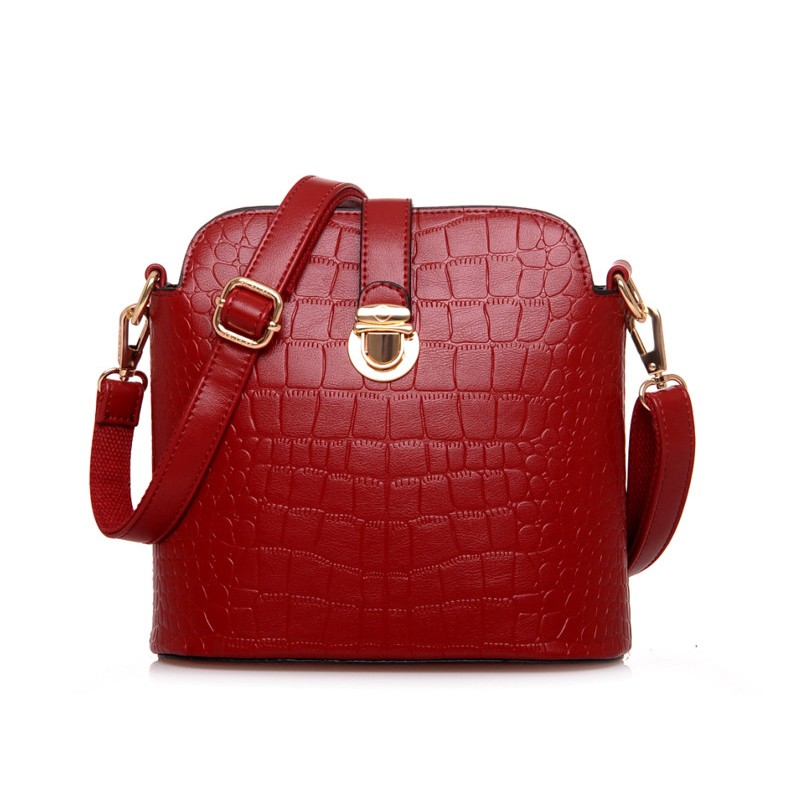 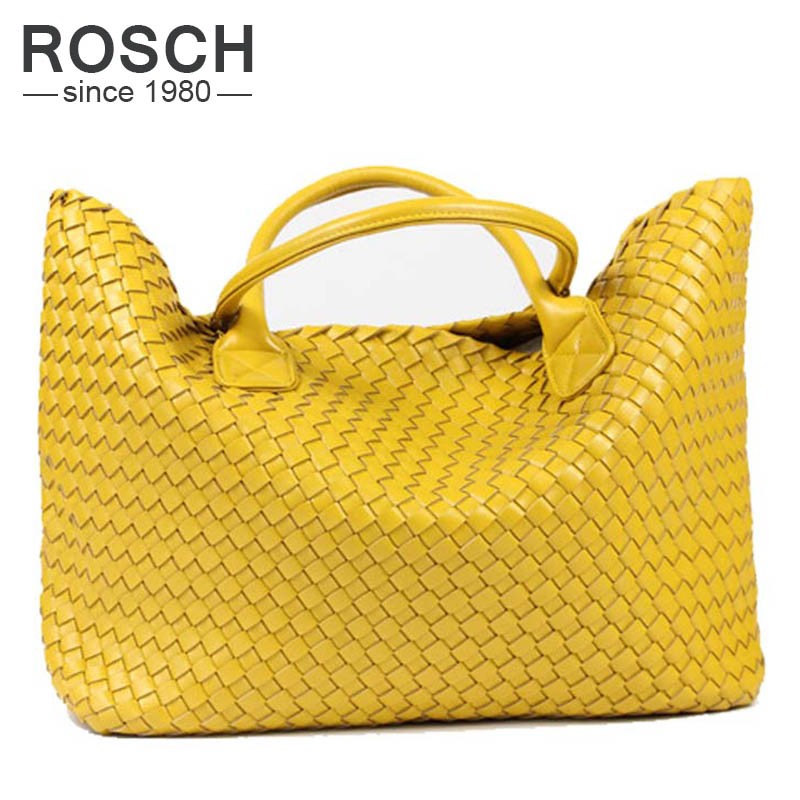 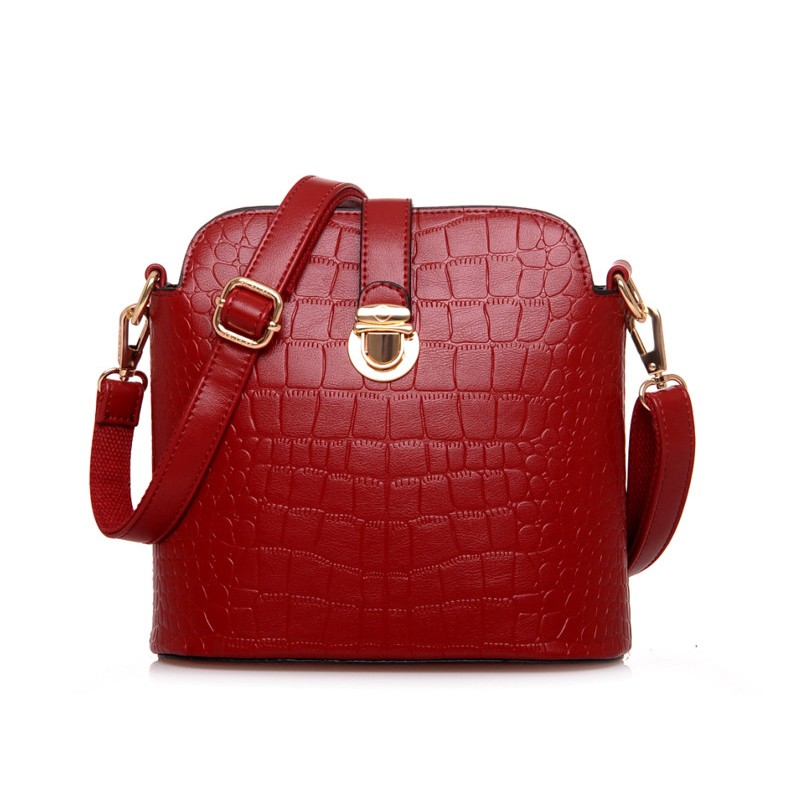 Page 7/12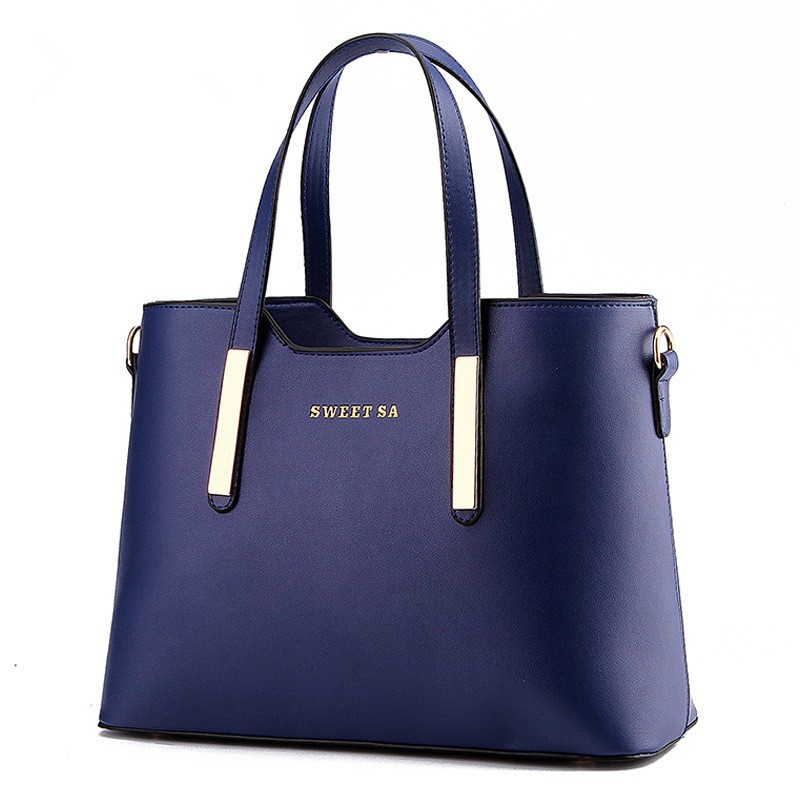 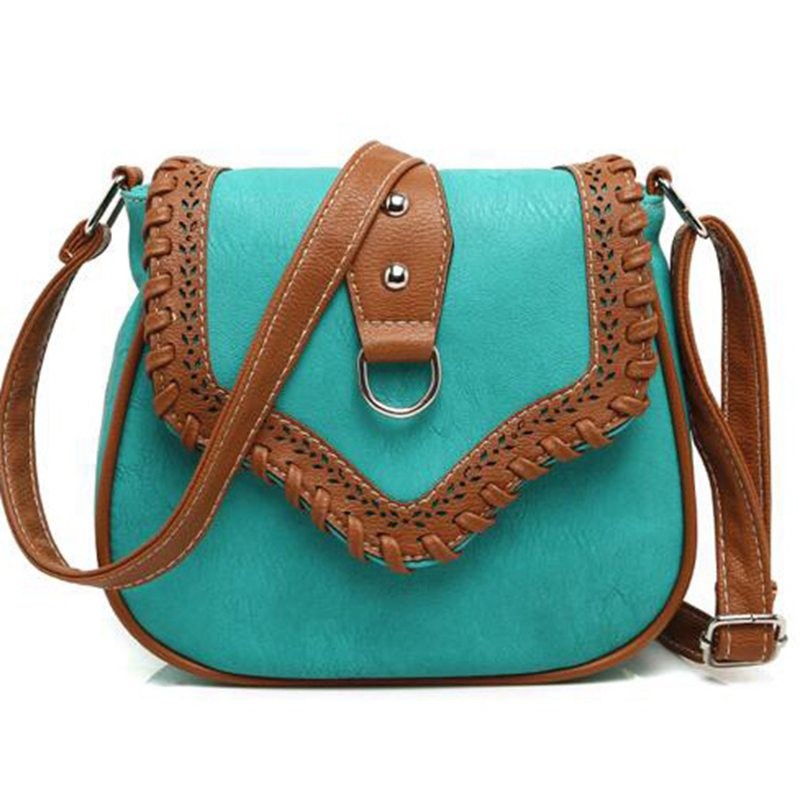 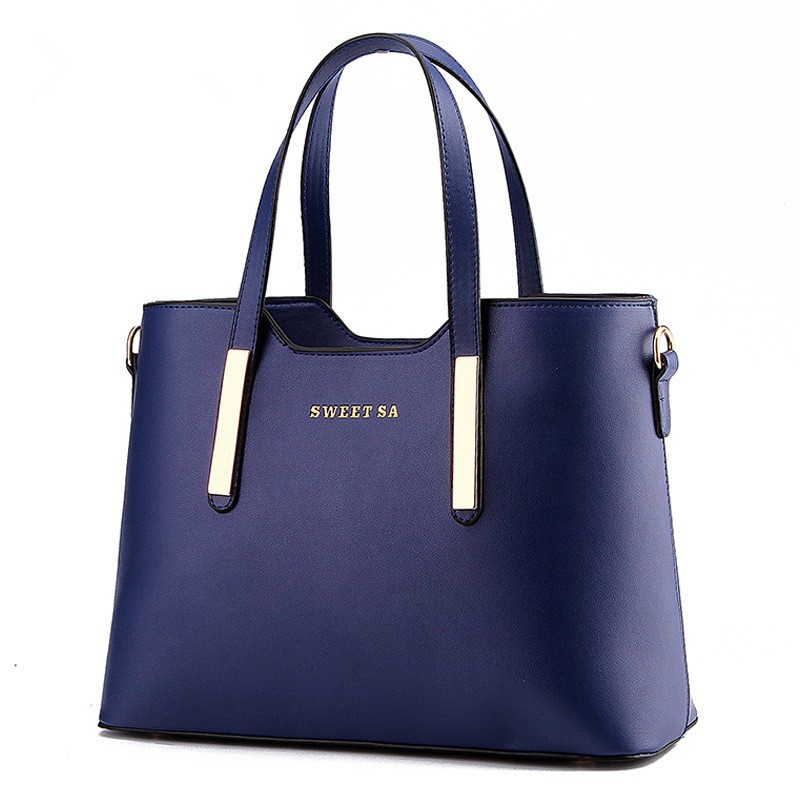 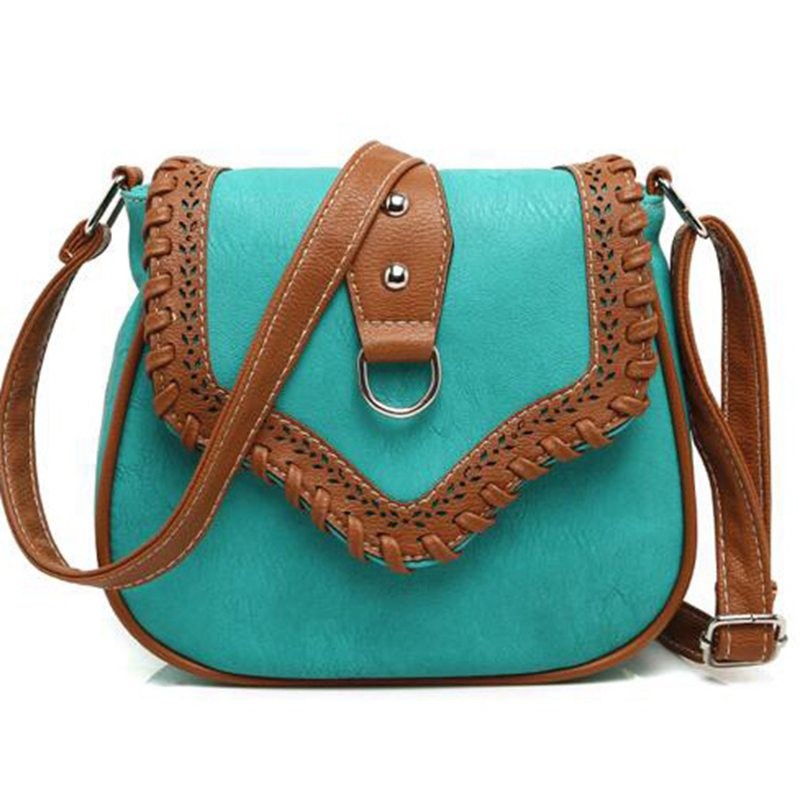 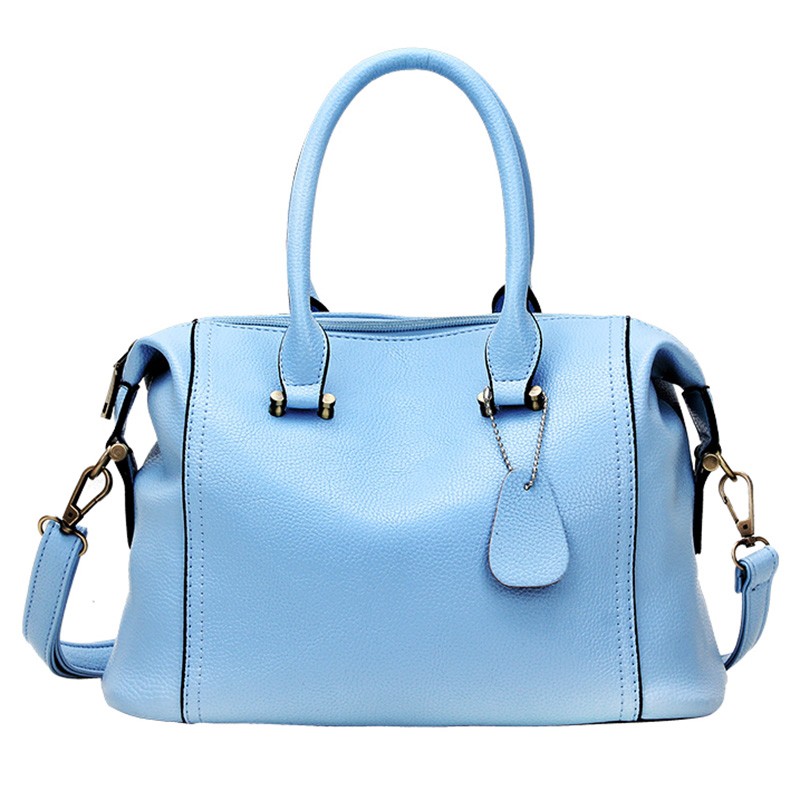 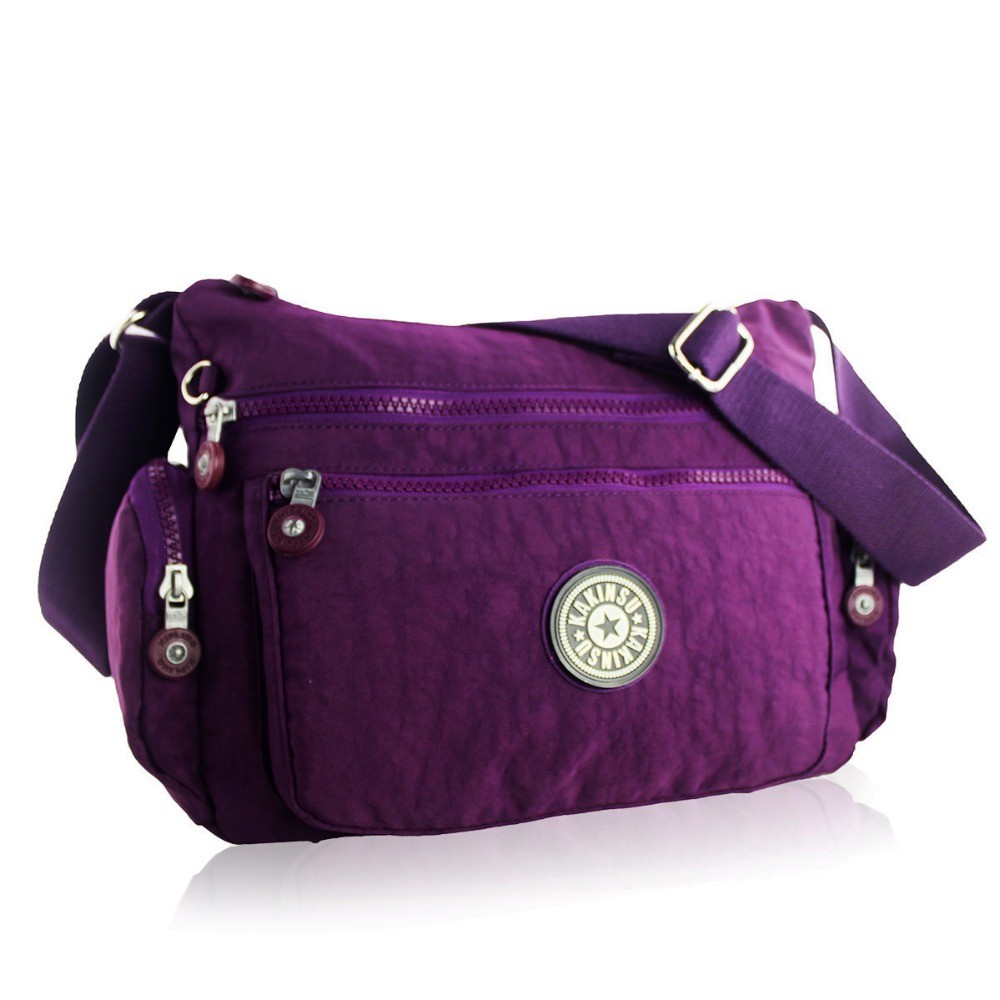 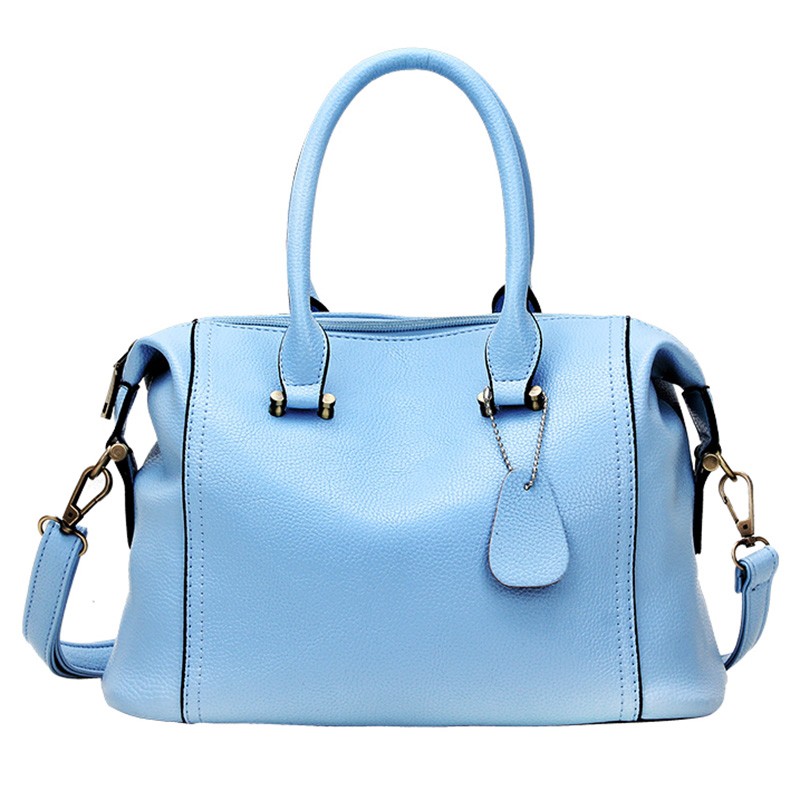 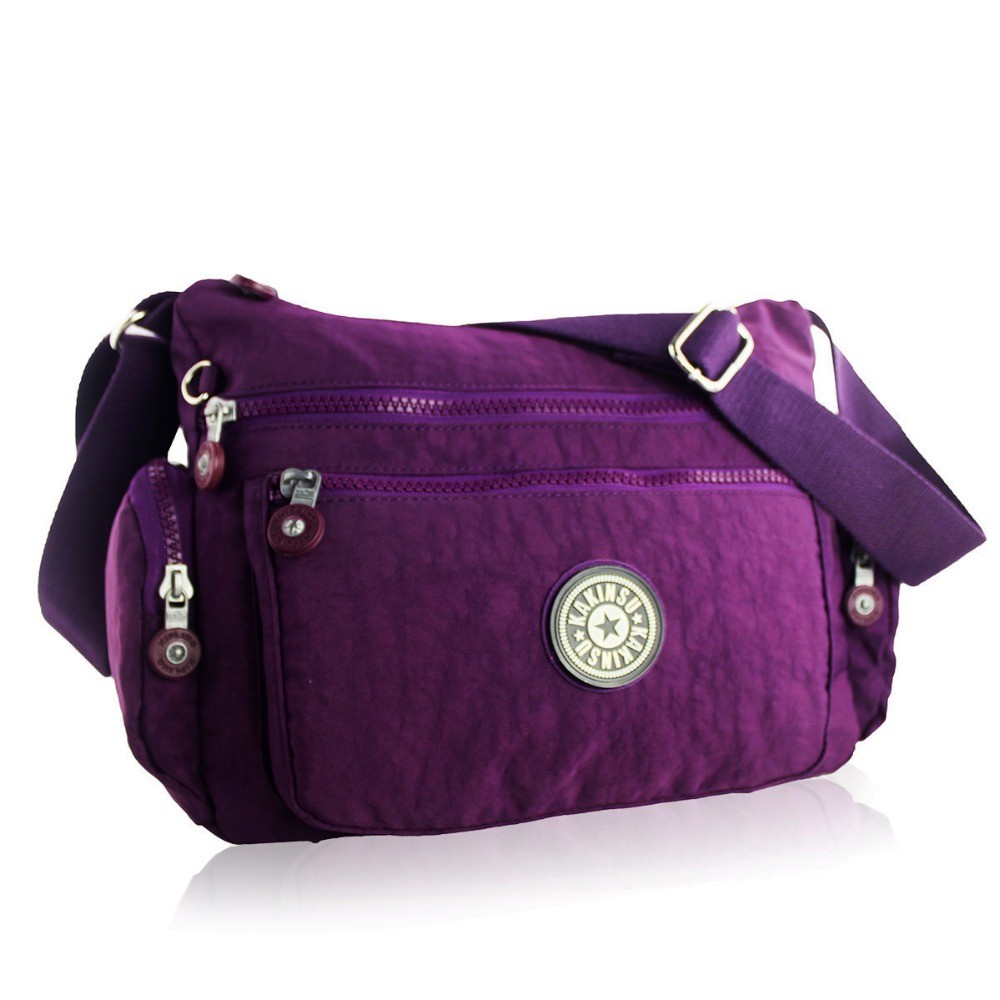 Page 8/12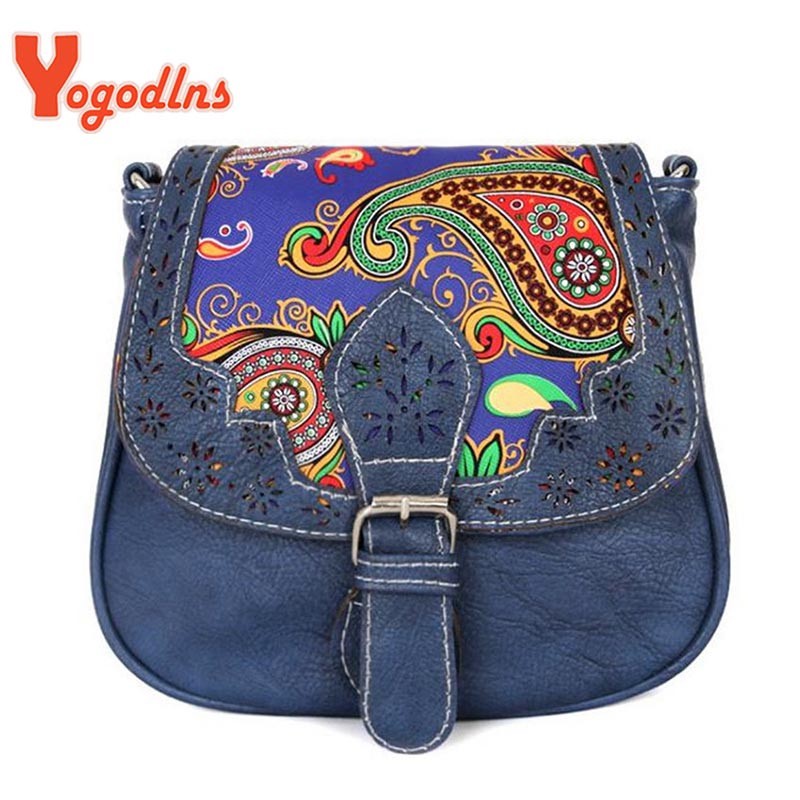 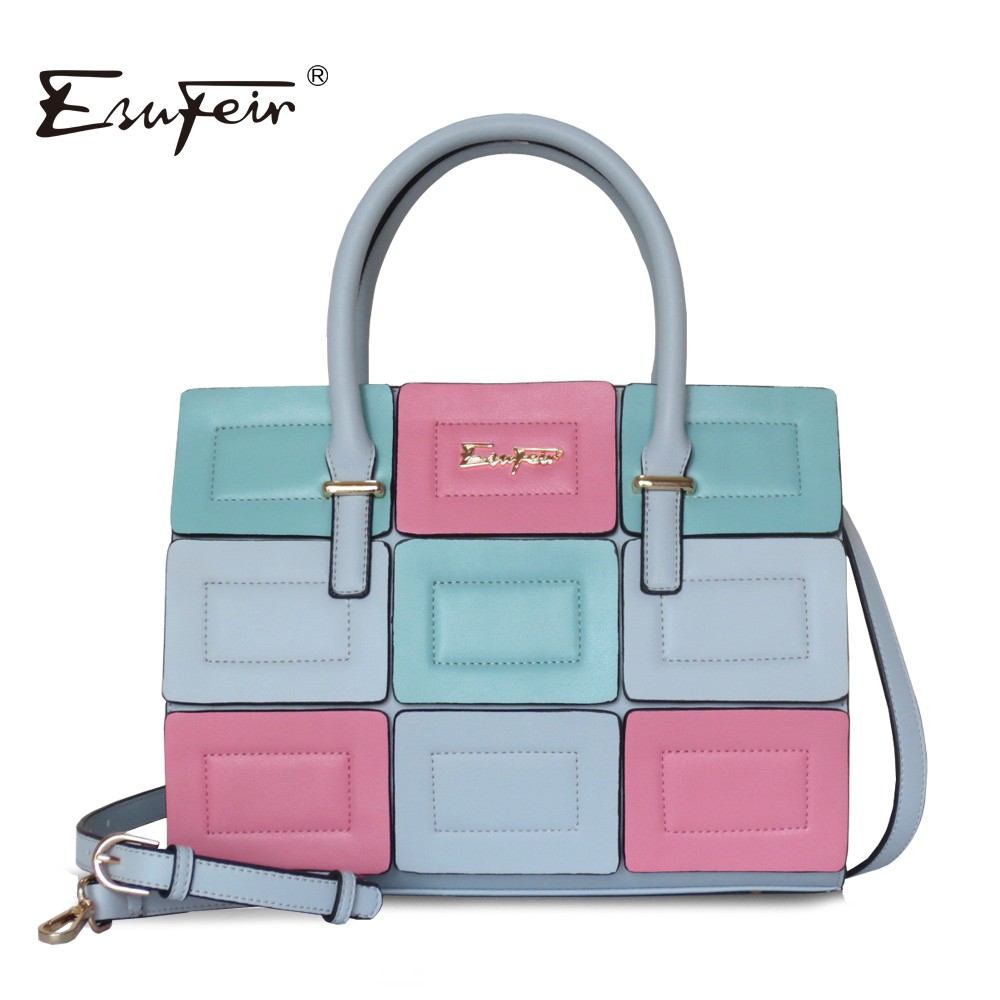 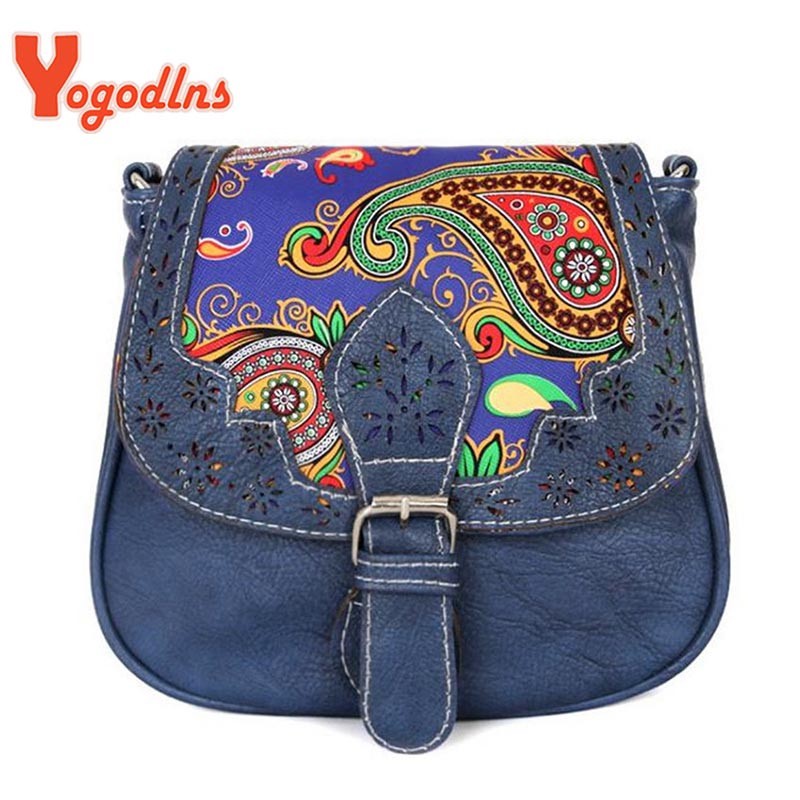 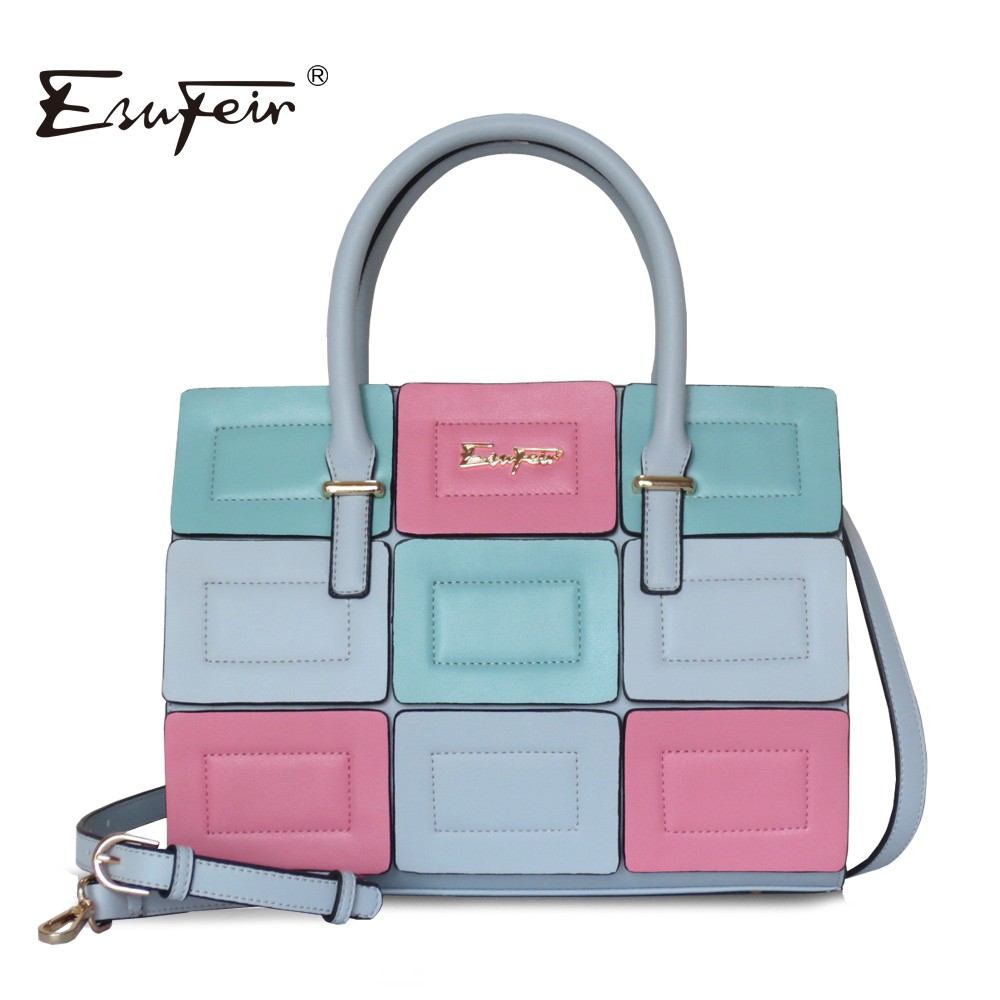 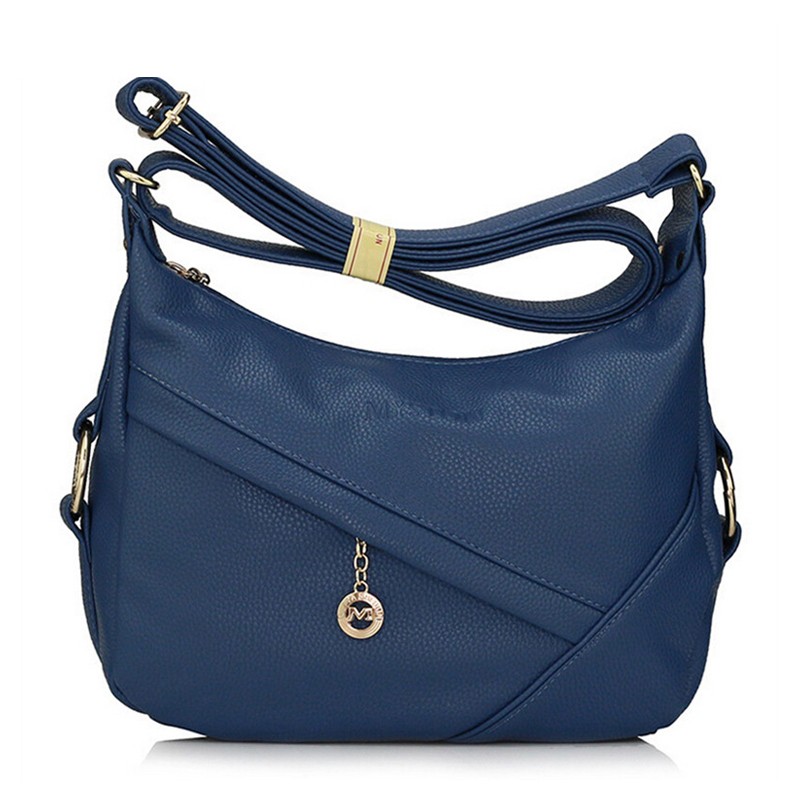 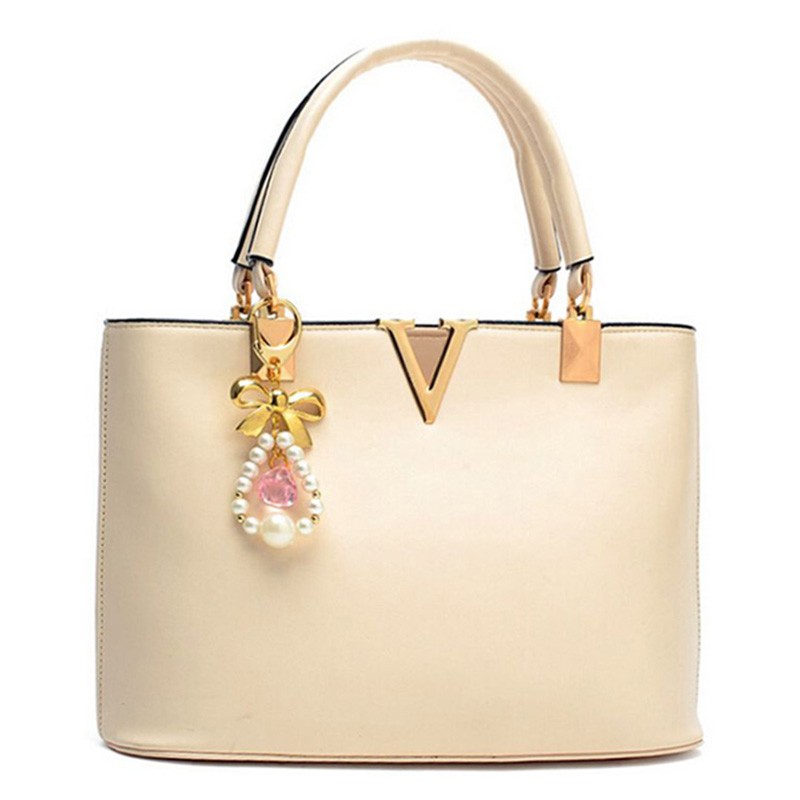 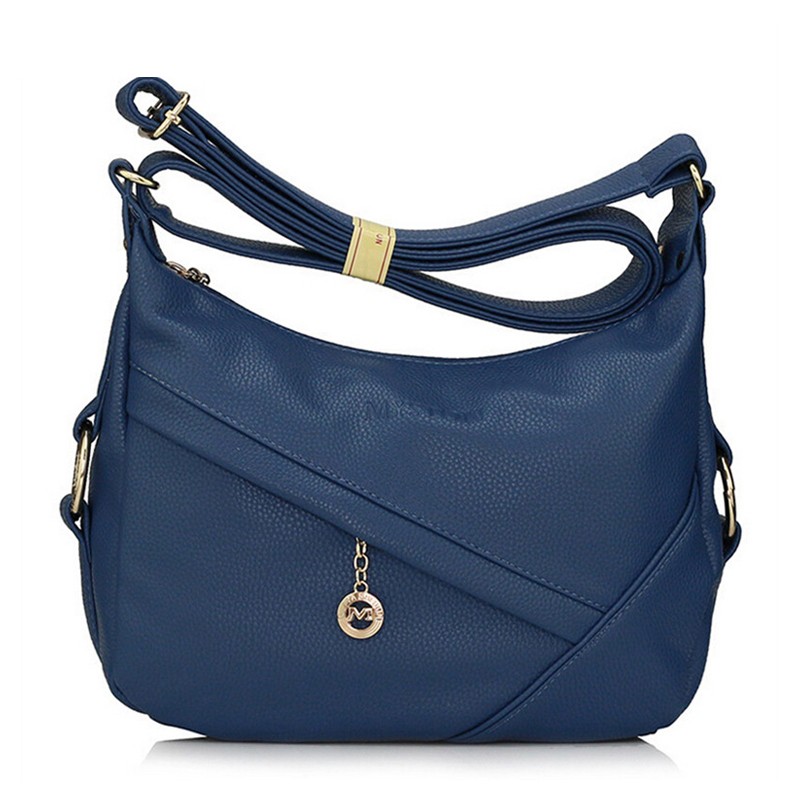 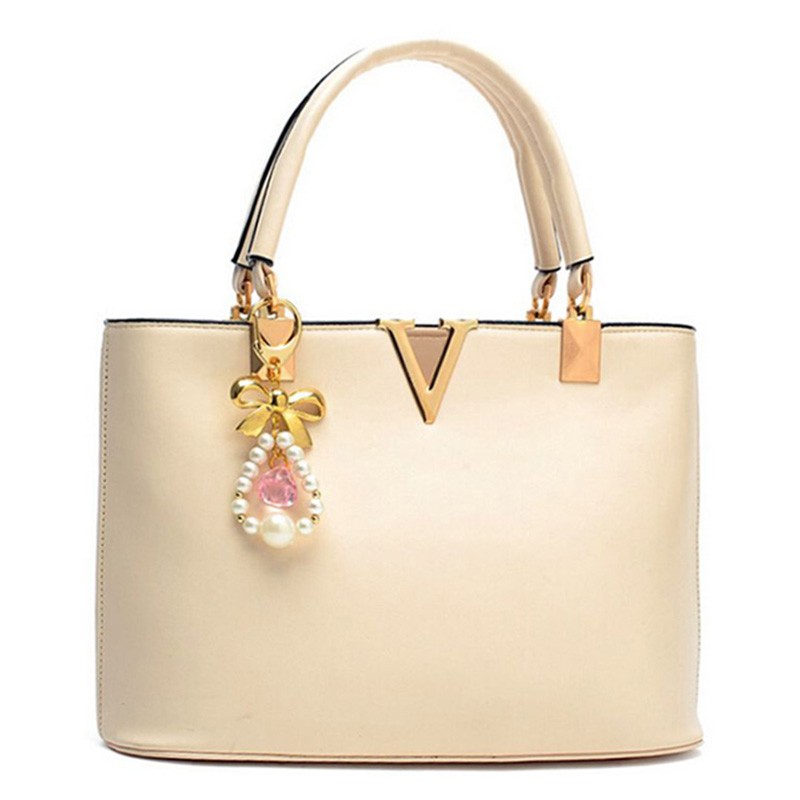 Page 9/12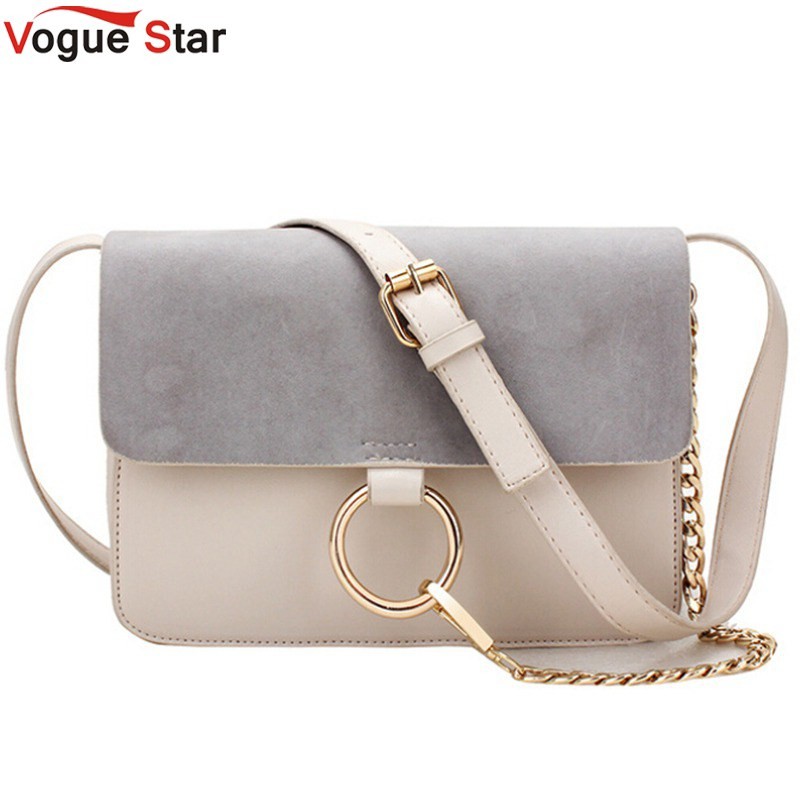 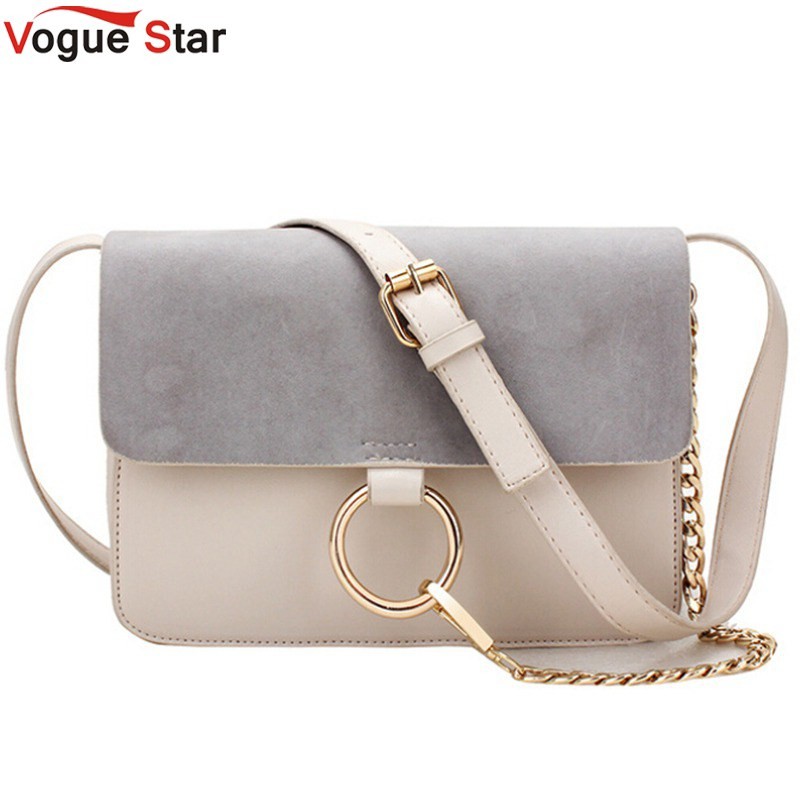 Terms and ConditionsContacts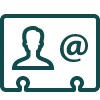 The quick brown fox jumps over the lazy dog. Quiere la boca exhausta vid, kiwi, piña y fugaz jamón. Quel vituperabile xenofobo zelante assaggia il whisky ed esclama: alleluja!Working hours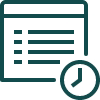 The quick brown fox jumps over the lazy dog. Fabio me exige, sin tapujos, que añada cerveza al whisky. Съешь ещё этих мягких французских булок да выпей чаюDelivery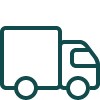 The five boxing wizards jump quickly. Jovencillo emponzoñado de whisky, ¡qué figurota exhibe! Широкая эле- ктрификация южных губерний даст мощный толчок по- дъёму сельского хозяйстваPaymentJackdaws love my big sphinx of quartz. David exige plazo fijo para el embarque de truchas y niños New York. В чащах юга жил бы цитрус? Да, но фальшивый экземпляр!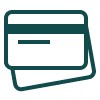 Map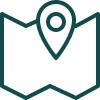 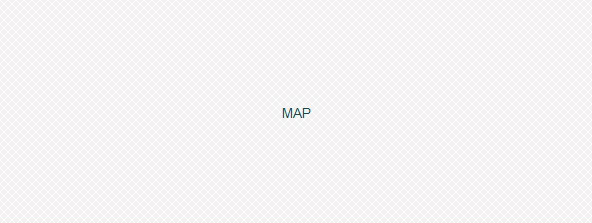 Falsches Üben von Xylophonmusik quält jeden größeren Zwerg. Falsches Üben von Xylophonmusik quält jeden größeren Zwerg.Falsches Üben von Xylophonmusik quält jeden größeren Zwerg.Falsches Üben von Xylophonmusik quält jeden größeren Zwerg.Falsches Üben von Xylophonmusik quält jeden größeren Zwerg.Falsches Üben von Xylophonmusik quält jeden größeren Zwerg.Falsches Üben von Xylophonmusik quält jeden größeren Zwerg.Falsches Üben von Xylophonmusik quält jeden größeren Zwerg.Falsches Üben von Xylophonmusik quält jeden größeren Zwerg.Order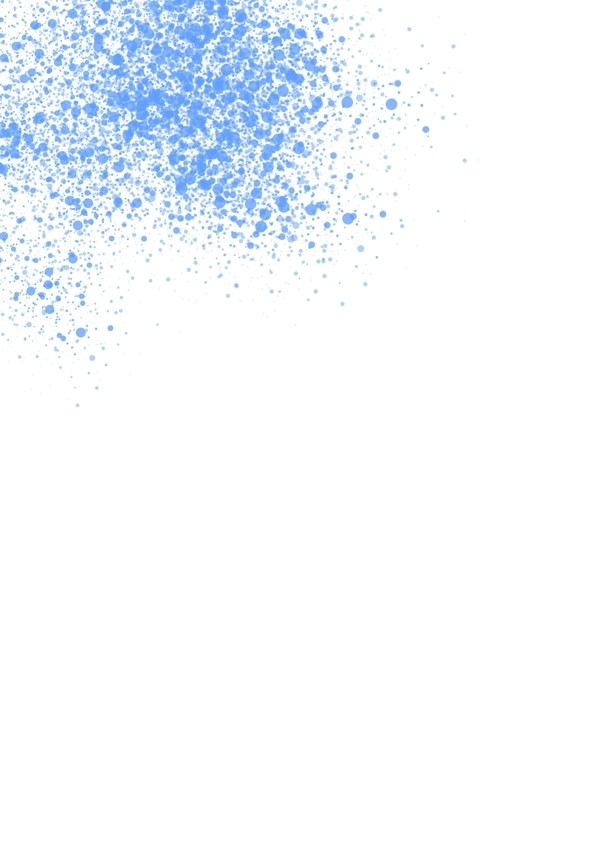 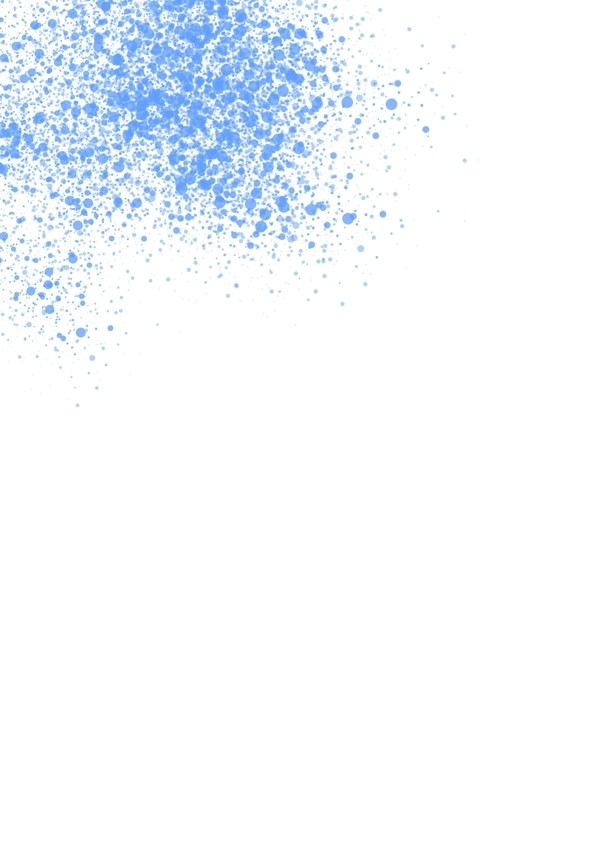 DEMO-CATALOGWWW: http://www.company.com E-mail: mail@company.com Phone:From: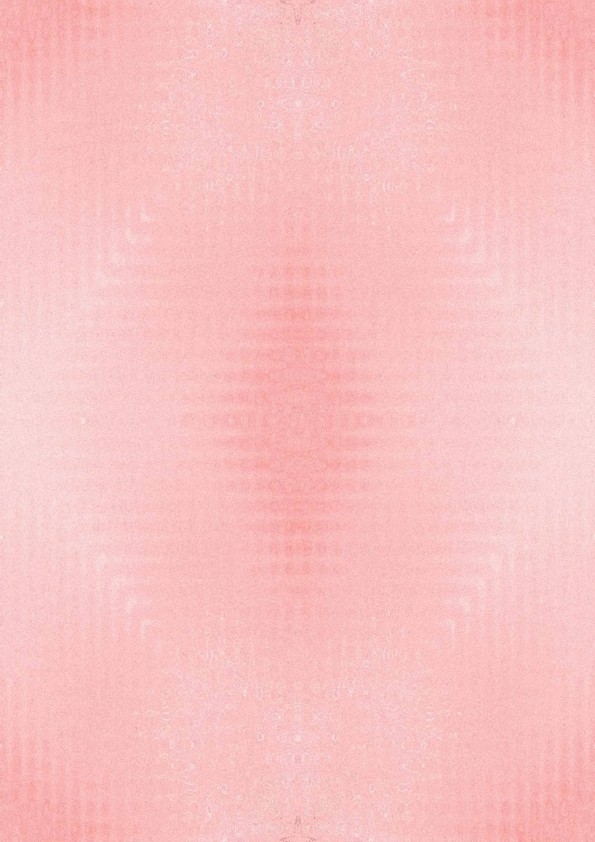 DEMO-CATALOGWWW: http://www.company.com E-mail: mail@company.com Phone:CodeDescriptionPricePageWomen's Bags	2Women's Bags	2Women's Bags	2Women's Bags	2WB001AMELIEGALANTI 2016 new casual women shoulder bags famous brand Colors:White,Beige[+5],Blue;Set:Shoes[+100]2WB002SheIn Bags Handbags Women Famous Brands Ladies Fashion2WB0032016 New fashion shoulder bags handbags women famous brand2WB004Fashion Small Bag Women Messenger Bags Soft PU Leather Handbags2WB005Famous Brand Luxury Women Leather Handbags Women's Trunk$ 55,663WB006Realer brand women bag hollow out ombre handbag floral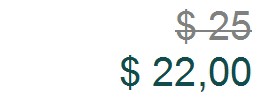 3WB007New Arrival Women Fashion Faux Leather Satchel Bowknot$ 12,003WB0082016 New Fashion Women PU Leather Handbag High Quality$ 34,003WB009Ladsoul 2016 women handbag pu leather women shoulder4WB0010Famous Brand Ladies Hand Bags Women PU Leather Bag Brown4WB00112016 New fashion women bag vintage handbags crossbody$ 67,004WB0012New Brand Bags For Women Leather Women Messenger$ 54,004WB0013INLEELA 2016 Fashion Scrub Women Bucket Bag Vintage$ 32,005WB0014Women Shoulder Bag Candy 10 Colors Fashion Brand$ 44,005WB0015Hot selling! Women Fashion Small Shell Leather Plaid$ 56,005WB0016Fashion 2016 Designers Women Messenger Bags Females$ 78,005Women's Bags - More	5Women's Bags - More	5Women's Bags - More	5Women's Bags - More	5WB0017Mance Summer Canvas Women Beach Bag Fashion Color$ 98,006WB00182016 new woman handbag famous brands shoulder bag Ladies$ 66,006WB0019FLYING BIRDS! women leather handbag messenger bags shoulder$ 54,006WB0020Bolsa Bolsos Carteras Mujer Marca Women PU Leather Cat$ 34,006WB00212016 NEW Fashion Famous Brand PU Leather Woven Shoulder$ 52,007WB0023New Fashion Alligator Lady Embossing Messenger Crocodile$ 23,007WB0022All-Match Fashion Female Package 2015 Winter Elegant Women$ 61,007WB00242016 Women Messenger Bag Hollow Out bolsa feminina bolso$ 56,007WB00252016 New Luxury Women Leather Handbags Rivet Woman$ 77,008WB00262016 new Brand Monkey kiple Nylon Women's Messenger$ 93,008WB00272016 Vintage Women bag Lady PU Leather Cross Body$ 49,008WB0028ESUFEIR 2016 Fashion Panelled Leather Women Handbag Multicolor$ 46,008WB0029New arrival fashion women messenger bags shoulder bags$ 29,009WB00302016 New Women Tote Bag Luxury Brand Bags Handbags Woman$ 73,009WB0032Vogue Star Saffiano bag 2016 Fashion Design women leather$ 55,009Column 2Column 3CompanyNameAddressE-mailPageCodeDescriptionNoteQtyPriceTotalTotal